Ghidul Solicitantului este un material de informare tehnică a potenţialilor beneficiari ai finanţărilor din Fondul European Agricol pentru Dezvoltare Rurală (FEADR) implementat prin Programul Naţional de Dezvoltare Rurală (PNDR) 2014‐2020, Măsura 19 – Sprijin pentru dezvoltarea locală LEADER şi se constituie în suport informativ complex pentru întocmirea proiectelor conform exigenţelor specifice ale PNDR.Ghidul Solicitantului prezintă regulile pentru pregătirea, întocmirea și depunerea proiectului, precum și modalitatea de selecție, aprobare și derulare a proiectului. De asemenea, conține documentele pe care trebuie să le prezentați, precum și alte informații utile elaborării proiectului și completării corecte a documentelor. Ghidul Solicitantului se completează cu prevederile cadrului de reglementare european și național, precum și cu manualele de proceduri ale autorităților cu competențe pe linia gestionării și managementului fondurilor europene nerambursabile acordate României în perioada de programare 2014-2020, în special cu Manualul de procedură pentru Sub-măsura 19.2 postat pe site-ul www.afir.info.Prevederile prezentului ghid se completează cu reglementările cuprinse în Ghidul Solicitantului și Manualul de Procedură pentru submăsura 7.2 Investiţii în crearea şi modernizarea infrastructurii de bază la scară mică, Orientări privind elaborarea Ghidurilor Solicitantului pentru măsurile incluse în Strategiile de Dezvoltare Locală și Programul Național de Dezvoltare Rurală pentru perioada 2014 – 2020, postate pe site-ul www.afir.info.Ghidul Solicitantului, precum şi documentele anexate pot suferi rectificări ca urmare a actualizării legislației naţionale şi comunitare sau procedurale – varianta actualizată a ghidului urmând a fi publicată pe pagina de internet www.galdbsv.ro.Definiții și abrevieriDefinițiiAchiziție simplă – reprezintă dobândirea, în urma aplicării unei proceduri de licitație, respectiv de selecție de oferte/conform bazei de prețuri de referință publicată pe site-ul AFIR, de către beneficiarul privat al finanțării prin PNDR, a unor bunuri cum ar fi utilaje și instalații tehnologice fără montaj și servicii, precum cel de consultanță, dacă este cazul, prin atribuirea unui contract de achiziție.Achiziție complexă care prevede construcții montaj – reprezintă dobândirea, în urma aplicării unei proceduri de licitație, respectiv de selecție de oferte de către beneficiarul finanțării prin PNDR a unor bunuri cum ar fi utilaje și instalații tehnologice cu montaj și/sau lucrări de construcții și instalații și servicii prin atribuirea unui contract de achiziție. Activitate agricolă – conform cu prevederile art. 4(1)(c) din Reg. 1307/2013 înseamnă după caz: producţia, creşterea sau cultivarea de produse agricole, inclusiv recoltarea, mulgerea, reproducerea animalelor şi deţinerea acestora în scopuri agricole; menţinerea unei suprafeţe agricole într-o stare care o face adecvată pentru păşunat sau pentru cultivare, fără nicio acţiune pregătitoare care depăşeşte cadrul metodelor şi al utilajelor agricole uzuale, cu respectarea normelor de ecocondiționalitate, sau efectuarea unei activităţi minime pe suprafeţele agricole menţinute în mod obișnuit într-o stare adecvată pentru păşunat sau pentru cultivare, pe terenul arabil prin îndepărtarea vegetației prin lucrări de cosit sau discuit sau prin erbicidare cel puțin o dată pe an, iar pe pajiștile permanente, prin pășunat cu asigurarea echivalentului unei încărcături minime de 0,3 UVM/ha cu animalele pe care le exploatează sau un cosit anual, în conformitate cu prevederile legislației specifice în domeniul pajiștilor. În cazul pajiștilor permanente, situate la altitudini de peste 1800 m, menținute în mod natural într-o stare adecvată pentru pășunat, activitatea minimă constă în pășunat cu asigurarea unei încărcături minime de 0,3 UVM/ha cu animalele pe care le exploatează.În cazul viilor și livezilor, activitatea agricolă minimă presupune cel puțin o tăiere anuală de întreținere și cel puțin o cosire anuală a ierbii dintre rânduri sau o lucrare anuală de întreținere a solului.Activitate complementară – reprezintă activitatea care se desfăşoară în scopul completării/dezvoltării/optimizării activităţii principale sau activităţii de bază a solicitantului (pentru care are codurile CAEN autorizate), desfăşurată de acesta anterior depunerii proiectului.Activitate mesteşugărească – producerea şi comercializarea produselor care păstrează specificul execuţiei manuale şi artizanat, prestarea serviciilor care presupun un număr mai mare de operaţii executate manual în practicarea lor sau au ca scop promovarea mesteşugurilor, a meseriilor, a produselor şi serviciilor cu specific tradiţional (exemple: sculptura, cioplitul sau prelucrarea artistică a lemnului, confecţionarea instrumentelor muzicale, împletituri din fibre vegetale şi textile, confecţionarea obiectelor ceramice, grafică sau pictură, prelucrarea pielii, metalelor etc.).Activități productive – activități în urma cărora se realizează unul sau mai multe produse pentru care prelucrarea s-a încheiat, care au parcurs în întregime fazele procesului de producție și care sunt utilizate ca atare, fără să mai suporte alte transformări, putând fi depozitate în vederea livrării sau expediate direct clienților, fabricarea produselor textile, îmbrăcăminte, articole de marochinărie, articole de hârtie și carton; fabricarea produselor chimice, farmaceutice; activități de prelucrare a produselor lemnoase; industrie metalurgică, fabricare construcții metalice, mașini, utilaje și echipamente; fabricare produse electrice, electronice, producere de combustibil din biomasă în vederea comercializării; producerea și utilizarea energiei din surse regenerabile pentru desfășurarea propriei activități, ca parte integrantă a proiectului etc.Activități/servicii turistice – servicii agroturistice de cazare, servicii turistice de agrement dependente sau independente de o structură de primire agroturistică cu funcţiuni de cazare și servicii de alimentație publică.Activități/servicii de agrement – ansamblul mijloacelor, echipamentelor, evenimentelor şi activităţilor oferite de către unităţile de cazare sau unităţile specializate, capabile să ofere turiştilor o stare de bună dispoziţie, de plăcere sau relaxare (ca de exemplu: bird-watching, echitație, schi, yachting etc.).Asociaţie de Dezvoltare Intercomunitară (ADI) – structură de cooperare cu personalitate juridică, de drept privat, înfiinţate în condiţiile legii de unităţile administrativ teritoriale pentru realizarea în comun a unor proiecte pentru dezvoltare de interes zonal sau regional ori furnizarea în comun a unor servicii publice (Legea Administraţiei publice locale nr. 215/2001).Aglomerare umană – zonă în care populaţia şi/sau activităţile economice sunt suficient de concentrate pentru a face posibile colectarea apelor uzate şi dirijarea lor spre o staţie de epurare sau spre un punct final de evacuare, calculată în locuitori echivalenţi, care poate cuprinde mai multe unităţi administrativ‐teritoriale sau doar o parte a acestora, în corelare cu prevederile din master planul judeţean/zonal pentru serviciul de alimentare cu apă şi de canalizare.Beneficiar – persoană juridică/persoană fizică autorizată/întreprindere individuală/întreprindere familială care a încheiat un contract de finanţare cu AFIR pentru accesarea fondurilor europene prin FEADR.Camping – structură de primire turistică destinată să asigure cazarea turiștilor în corturi sau rulote, astfel amenajate încât să permită acestora să parcheze mijloacele de transport, să își pregătească masa și să beneficieze de celelalte servicii specifice acestui tip de unitate.Căsuţă tip camping este un spaţiu de cazare de dimensiuni reduse (maximum 4 locuri), realizat din lemn sau alte materiale similare, compusă, de regulă, dintr-o cameră şi un mic antreu sau terasă şi uneori dotată şi cu grup sanitar propriu.Cedent – agricultorul care cedează (integral în cazul acordării de punctaj la selecție) o exploatație agricolă înregistrată în Registrul Unic de Identificare de la APIA și/sau în Registrul Exploatațiilor de la ANSVSA/ DSVSA/ Circumscripție Veterinară prin acte de proprietate și/ sau arendă/ concesiune unui alt agricultor.Cerere de finanţare – reprezintă solicitarea depusă de potenţialul beneficiar în vederea obţinerii finanţării nerambursabile.Cesionar – agricultorul căruia i se transferă exploatația agricolă înregistrată în Registrul unic de identificare de la APIA/ANSVSA/DSVSA/Circumscripție Veterinară prin acte de proprietate și/sau arendă/concesiune.Contract de finanțare – reprezintă documentul juridic încheiat în condiţiile legii între Agențiapentru Finanțarea Investițiilor Rurale, denumită în continuare AFIR şi beneficiar, prin care sestabilesc obiectul, drepturile şi obligaţiile părţilor, durata de execuţie, valoarea, plata, precum şi alte dispoziţii şi condiţii specifice, prin care se acordă asistenţă financiară nerambursabilă din FEADR şi de la bugetul de stat, în scopul atingerii obiectivelor măsurilor cuprinse în PNDR 2014 – 2020.Contribuţia privată – o sumă de bani care reprezintă implicarea financiară obligatorie a persoanei care solicită fonduri nerambursabile și pe care trebuie să o utilizeze în vederea realizării propriului proiect de investiţii. Contribuţia privată reprezintă un anumit procent din valoarea eligibilă a proiectului de investiţii, variabil în funcţie de categoria de beneficiari eligibili şi de tipul investiţiei propuse spre finanţare. Contribuţia privată trebuie să acopere diferenţa dintre co-finanţarea publică (fondurile europene nerambursabile) și valoarea eligibilă a proiectului. Contribuţia privată poate fi asigurată fie din surse proprii, valabil în cazul potenţialilor beneficiari care deţin deja fondurile necesare pentru contribuţia financiară fie din credit bancar în cazul în care potenţialii beneficiari nu deţin fondurile necesare pentru contribuţia financiară proprie, dar îndeplinesc condiţiile contractării unui credit bancar.Co-finanţarea publică – reprezintă fondurile nerambursabile alocate proiectelor de investiţie prin FEADR. Aceasta este asigurată prin contribuţia Uniunii Europene şi a Guvernului României.Data acordării ajutorului de minimis – data la care dreptul legal de a primi ajutorul este conferit beneficiarului în conformitate cu regimul juridic național aplicabil.Derularea proiectului – reprezintă totalitatea activităților efectuate de beneficiarul FEADR de la semnarea Contractului de Finanțare până la finalul perioadei de monitorizare a proiectului.Dimensiune economică (S.O.) – se determină pe baza producției standard totale a exploatației agricole, exprimată în euro, stabilită în conformitate cu prevederile Regulamentului CE nr. 1242/2008 de stabilire a unei tipologii comunitare pentru exploatații agricole.Domeniul agricol – conform HG nr. 580/2014 cu modificările şi completările ulterioare, pentru studii universitare, ramura de ştiinţe „Ingineria resurselor vegetale şi animale”, iar conform HG nr. 844/2002 cu modificările şi completările ulterioare, pentru studii liceale, prin domeniul agricol se înţeleg profiluri încadrate la: agricultură, industrie alimentară, silvicultură, protecţia mediului, inclusiv toate calificările care fac referinţă în titulatură la domeniul agricol (ex., mecanică agricolă).Dosarul cererii de finanţare – cererea de finanţare împreună cu documentele anexate.Dreptul de creanţă – reprezintă, conform prevederilor Legii nr. 50/1991, cu modificările şicompletările ulterioare, dreptul asupra construcţiei şi/sau terenului care conferă titularului dreptul de a obţine, potrivit legii, din partea autorităţii competente, autorizaţia de construire/desfiinţare şi este dobândit prin: concesiune, comodat, locaţiune. Emiterea autorizaţiei de construire în baza unui contract de comodat/locaţiune se poate face numai pentru construcţii cu caracter provizoriu şi acordul expres al proprietarului de drept.Drum modernizat – drumul care are partea carosabilă acoperită cu una din următoarele categorii de îmbrăcăminţi: beton‐ciment, asfaltice de tip greu şi mijlociu. Durata de execuție a Contractului de finanțare cuprinde durata de implementare a proiectului la care se adaugă şi termenul de 90 de zile calendaristice de la data înregistrării cererii de plată pentru ultima tranşă de sprijin. Aceasta poate fi de maxim 3/5 ani (pentru sectorul pomicol) de la data aprobarii Contractului de finanțare.Durata de monitorizare a proiectului aferentă Contractului reprezintă perioada de 3 sau 5 ani (în funcție de specificul fiecărei măsuri) calculată de la data efectuării ultimei tranșe de plată.Eligibil – reprezintă îndeplinirea condiţiilor şi criteriilor minime de către un solicitant aşa cum sunt precizate în Ghidul solicitantului, Cererea de finanțare şi Contractul de finanţare pentru FEADR.Evaluare – acţiune procedurală prin care documentaţia pentru care se solicită finanţare este analizată pentru verificarea îndeplinirii condiţiilor minime pentru acordarea sprijinului şi pentru selectarea proiectului, în vederea contractării.Exploatație agricolă (fermă) – unitate tehnico-economică de sine stătătoare, cu o gestiune unică și care desfășoară activități agricole prin utilizarea suprafețelor agricole și/sau creșterea animalelor sau activități de menținere a terenurilor agricole în bune condiții agricole și de mediu, fie ca activitate principală, fie ca activitate secundară. Exploatația poate fi compusă din una sau mai multe unități de producţie situate pe teritoriul României, gestionate de un fermier și utilizate pentru activităţi agricole.Extindere apă – utilizarea de către reţeaua din proiect a unor elemente din cadrul reţelelor de apă existente (de exemplu, gospodării de apă, rezervoare, staţii de tratare, staţii de pompare, rețele de alimentare cu apă etc.).Extindere apă uzată – utilizarea de către reţeaua din proiect a unor elemente din cadrul reţelelor de apă uzată existente (de exemplu, staţii de epurare, bazine de decantare, aerare, rețele de apă uzată etc.).Fermier – înseamnă o persoană fizică sau juridică (de drept public sau privat) sau un grup de persoane fizice sau juridice indiferent de statutul juridic pe care un astfel de grup şi membrii săi îl deţin în temeiul legislaţiei naţionale, a cărui exploatație se situează pe teritoriul României şi care desfășoară o activitate agricolă.Fișa Măsurii/Submăsurii – Secțiune din Strategia de Dezvoltare Locală, respectiv Programul Național de Dezvoltare Rurală 2014-2020 care descrie motivația sprijinului financiar nerambursabil oferit, obiectivele măsurii, aria de aplicare şi acţiunile prevăzute, tipul de investiţie, menţionează categoriile de beneficiar şi tipul sprijinului.Fonduri nerambursabile – fonduri acordate unei persoane juridice în baza unor criterii de eligibilitate pentru realizarea unei investiţii încadrate în aria de finanţare a măsurii/sub‐măsurii şi care nu trebuie returnate – singurele excepţii sunt nerespectarea condiţiilor contractuale şi nerealizarea investiţiei conform proiectului aprobat de AFIR. Furnizare de servicii – servicii medicale, sanitar-veterinare; reparații mașini, unelte, obiecte casnice; consultanță, contabilitate, juridice, audit; servicii în tehnologia informației și servicii informatice; servicii tehnice, administrative, transport rutier de mărfuri în contul terţilor, alte servicii destinate populației din spațiul rural etc.Gospodărie agricolă - totalitatea membrilor de familie, a rudelor sau a altor persoane care locuiesc şi gospodăresc împreună, având buget comun, şi care, după caz, lucrează împreună terenul sau întreţin animalele, consumă şi valorifică în comun produsele agricole obţinute. Gospodăria poate fi formată şi dintr-un grup de două sau mai multe persoane între care nu există legături de rudenie, dar care declară că, prin înţelegere, locuiesc şi se gospodăresc împreună.Implementare proiect – reprezintă totalitatea activităților efectuate de beneficiarul FEADR de la semnarea Contractului de finanțare până la data depunerii ultimei tranșe de plată.Industrii creative – acele activități economice care se ocupă de generarea sau exploatarea cunoștințelor și informației (crearea de valoare economică (profit) prin proprietate intelectuală).Alternativ, sunt denumite industrii culturale sau domenii ale economiei creative: publicitatea, arhitectura, arta, meșteșugurile, design-ul, moda, filmul, muzica, artele scenei, editarea (publishing), cercetarea și dezvoltarea, software-ul, jocurile și jucăriile, TV & radio, jocurile video.Întreprindere – orice entitate care desfăşoară o activitate economică pe o piaţă, indiferent de forma juridică, de modul de finanţare sau de existenţa unui scop lucrativ al acesteia.Întreprindere în activitate – întreprinderea care desfășoară activitate economică și are situații financiare anuale aprobate corespunzătoare ultimului exercițiu financiar încheiat.Întreprindere în dificultate – o întreprindere care se află în cel puțin una din situațiile următoare:i. În cazul unei societăți comerciale cu răspundere limitată (alta decât un IMM care există de cel puțin trei ani sau, în sensul eligibilității pentru ajutor pentru finanțare de risc, un IMM aflat la 7 ani de la prima sa vânzare comercială care se califică pentru investiții pentru finanțare de risc în urma unui proces de diligență efectuat de un intermediar financiar selectat), atunci când mai mult de jumătate din capitalul său social subscris a dispărut din cauza pierderilor acumulate. Această situație survine atunci când deducerea pierderilor acumulate din rezerve (și din toate celelalte elemente considerate în general ca făcând parte din fondurile proprii ale societății) conduce la un rezultat negativ care depășește jumătate din capitalul social subscris. În sensul acestei dispoziții, „societate cu răspundere limitată” se referă în special la tipurile de societăți menționate în anexa I la Directiva 2013/34/UE (1), iar „capital social” include, dacă este cazul, orice capital suplimentar.ii. În cazul unei societăți comerciale în care cel puțin unii dintre asociați au răspundere nelimitată pentru creanțele societății (alta decât un IMM care există de cel puțin trei ani sau, în sensul eligibilității pentru ajutor pentru finanțare de risc, un IMM aflat la 7 ani de la prima sa vânzare comercială care se califică pentru investiții pentru finanțare de risc în urma unui proces de diligență efectuat de un intermediar financiar selectat), atunci când mai mult de jumătate din capitalul propriu așa cum reiese din contabilitatea societății a dispărut din cauza pierderilor acumulate. În sensul prezentei dispoziții, „o societate comercială în care cel puțin unii dintre asociați au răspundere nelimitată pentru creanțele societății” se referă în special la acele tipuri de societăți menționate în anexa II la Directiva 2013/34/UE.iii. Atunci când întreprinderea face obiectul unei proceduri colective de insolvență sau îndeplinește criteriile prevăzute în dreptul intern pentru ca o procedură colectivă de insolvență să fie deschisă la cererea creditorilor săi.iv. Atunci când întreprinderea a primit ajutor pentru salvare și nu a rambursat încă împrumutul sau nu a încetat garanția sau a primit ajutoare pentru restructurare și face încă obiectul unui plan de restructurare.Întreprinderea unică – în conformitate cu prevederile art.2 alin.(2) din Regulamentul (UE) nr.1.407/2013 include toate întreprinderile între care există cel puțin una dintre relațiile următoare:i. o întreprindere deține majoritatea drepturilor de vot ale acționarilor sau ale asociaților unei alte întreprinderi;ii. o întreprindere are dreptul de a numi sau revoca majoritatea membrilor organelor de administrare, de conducere sau de supraveghere ale unei alte întreprinderi;iii. o întreprindere are dreptul de a exercita o influență dominantă asupra altei întreprinderi în temeiul unui contract încheiat cu întreprinderea în cauză sau în temeiul unei prevederi din contractul de societate sau din statutul acesteia;iv. o întreprindere care este acționar sau asociat al unei alte întreprinderi și care controlează singură, în baza unui acord cu alți acționari sau asociați ai acelei întreprinderi, majoritatea drepturilor de vot ale acționarilor sau ale asociaților întreprinderii respective.Întreprinderile care întrețin, cu una sau mai multe întreprinderi, relațiile la care se face referire la punctele i-iv sunt considerate întreprinderi unice.Investiţia nouă – cuprinde lucrările de construcţii-montaj, utilaje, instalaţii, achiziția de echipamente și/sau dotări, care se realizează pentru construcţii noi sau pentru construcțiile existente cărora li se schimbă destinaţia sau pentru construcţii aparţinând întreprinderilor cărora li s-au retras autorizaţiile de funcţionare şi nu-şi schimbă destinaţia iniţială.Master plan judeţean/zonal – document de politici publice care stabileşte strategia de furnizare/prestare şi dezvoltare a serviciului, planul de investiţii pe termen scurt, mediu şi lung privind înfiinţarea, dezvoltarea, modernizarea şi reabilitarea infrastructurii tehnico‐edilitare aferente serviciului de alimentare cu apă şi de canalizare dintr‐un judeţ/zonă.Măsură/submăsură – defineşte aria de finanţare prin care se poate realiza cofinanţarea proiectelor (reprezintă o sumă de activităţi cofinanţate prin fonduri nerambursabile).Modernizare drum – reprezintă amenajarea complexă a unui drum existent, prin sistematizarea elementelor geometrice şi aplicarea unei îmbrăcăminţi moderne în cadrul unui sistem rutier dimensionat conform reglementărilor tehnice în vigoare.Modernizarea – cuprinde achiziția de echipamente și/sau dotări sau lucrările de construcţii şi instalaţii privind retehnologizarea, reutilarea și refacerea sau extinderea construcţiilor aferente întreprinderilor în funcţiune şi cu autorizaţii de funcţionare valabile, fără modificarea destinaţiei iniţiale.Operator/operator regional al serviciului de alimentare cu apă şi de canalizare ‐ operatorul regional definit conform art. 2 lit. g) şi h) din Legea nr. 51/2006, republicată, cu completările ulterioare, care are dreptul exclusiv de a furniza/presta serviciul în aria de operare stabilită prin contractul de delegare a gestiunii serviciului.Pensiune agroturistică – o structură de primire turistică, având o capacitate de cazare de până la 8 camere, funcţionând în locuinţele cetăţenilor sau în clădire independentă, care asigură în spaţii special amenajate cazarea turiştilor şi condiţiile de pregătire şi servire a mesei, precum şi posibilitatea participării la activităţi gospodăreşti sau meşteşugăreşti.Perioada de implementare – reprezinta perioada de la semnarea contractului de finanţare până la data depunerii ultimei tranşe de plată.Perioada de derulare a proiectului – reprezintă perioada de la semnarea contractului de finanțare până la finalul perioadei de monitorizare a proiectului.Politica Agricolă Comună (PAC) – set de reguli și mecanisme care reglementează producerea, procesarea şi comercializarea produselor agricole în Uniunea Europeană şi care acordă o atenţie crescândă dezvoltării rurale. Are la bază preţuri comune și organizări comune de piaţă.Prag minim – reprezintă punctajul minim sub care un proiect eligibil nu poate intra la finanţare.Prag de calitate – reprezintă punctajul cumulat realizat pe baza anumitor criterii de selecție, care asigură finanțarea cu prioritate a proiectelor de calitate.Produsele şi serviciile meşteşugăreşti, de mică industrie şi artizanale – sunt produsele şi serviciile executate de meşteşugari şi artizani în serie mică sau unicat, fie complet manual, fie cu ajutorul uneltelor manuale sau chiar mecanice, atât timp cât contribuţia manuală a meşteşugarului sau artizanului rămâne componentă substanţială a produsului finit, fiind caracterizate prin faptul că:sunt produse fără restricţii privind cantitatea şi folosind materiale brute, neprelucrate, apelând în general la resursele naturale;natura specială a produselor meşteşugăreşti şi artizanale derivă din trăsăturile lor distinctive, care pot fi: artistice, creative, culturale, decorative, tradiţionale, simbolice şi semnificative din punct de vedere comunitar şi religios;cuprind o arie largă de obiecte şi activităţi, care valorifică tehnicile, materiile prime, formele şi ornamentele tradiţionale, precum şi ale creaţiei populare din diferite genuri;produse şi servicii cu valoare artistică, dar şi utilitară, care păstrează specificul execuţiei manuale şi tradiţionale.produsele de artă populară – sunt produsele realizate de creatorii şi meşterii populari, care păstrează caracterul autentic şi specificul etnic şi/sau cultural al unei anumite zone.Proiect – întregul dosar depus de solicitant în vederea obținerii finanțării, ce cuprinde cererea de finanțare, actele de identificare ale solicitantului și toate celelalte documente din dosar (DALI/SF/MJ etc.) plus alte anexe.Proiect neconform – proiect al cărui punctaj rezultat în urma evaluării GAL/AFIR este mai mic decât pragul minim acceptat sau proiect încadrat greșit din punct de vedere al alocării financiare aferente unei măsuri/sub-măsuri/ componente (alocare distinctă). Reprezentant legal – reprezentant al proiectului care depune Cererea de Finanțare şi în cazul în care Cererea de Finanțare va fi selectată, semnează Contractul de Finanţare. Acesta trebuie să aibă responsabilităţi şi putere decizională din punct de vedere financiar în cadrul societăţii.Solicitant – persoană juridică/persoană fizică autorizată/întreprindere individuală/întreprindere familială, potenţial beneficiar al sprijinului nerambursabil din FEADR.Spațiul rural – totalitatea comunelor la nivel de unitate administrativ-teritorială, comuna fiind cea mai mică unitate administrativ-teritorială, nivel NUTS 5.Sprijin nerambursabil – reprezintă suma alocată proiectelor, asigurată prin contribuţia Uniunii Europene şi a Guvernului României.Tehnologia informației sau/și Tehnologia informației și a comunicațiilor - abreviat (cel mai adesea IT) TI respectiv TIC, este tehnologia necesară pentru prelucrarea (procurarea, procesarea, stocarea, convertirea și transmiterea) informației, în particular prin folosirea computerelor pe multiple domenii legate de date și informații, cum ar fi: procesoare, calculatoare, hardware și software, limbaje de programare, structuri de date și altele (managementul datelor, construcția de hardware pentru calculatoare, proiectarea de software, administrarea sistemelor informaționale).Valoarea eligibilă a proiectului – reprezintă suma cheltuielilor pentru bunuri, servicii, lucrări care se încadrează în Lista cheltuielilor eligibile precizată în prezentul manual și care pot fi decontate prin FEADR; procentul de co-finanţare publică și privată se calculează prin raportare la valoarea eligibilă a proiectului.Valoarea neeligibilă a proiectului – reprezintă suma cheltuielilor pentru bunuri, servicii şi/sau lucrări care sunt încadrate în Lista cheltuielilor neeligibile precizată în prezentul manual şi nu pot fi decontate prin FEADR; cheltuielile neeligibile nu vor fi luate în calcul pentru stabilirea procentului de cofinanţare publică; cheltuielile neeligibile vor fi suportate financiar integral de către beneficiarul proiectului.Valoare totală a proiectului – suma cheltuielilor eligibile şi neeligibile pentru bunuri, servicii, lucrări.„/” – în accepțiunea acestui document, bara oblică reprezintă un semn de punctuație echivalentul conjucției „sau” (se va intrepreta ca înlocuitor al cuvantului „sau”) pentru a indica alternative sau mai multe opțiuni (exemplu: „modernizare/extindere” este echivalent cu „modernizare sau extindere”); în enunțarea numărului actelor normative bara oblică este echivalentă cu prepoziția „din” (Legea 544/2001 este echivalent cu Legea 544 din 2001), iar în enunțarea unităților de măsură, este echivalentă cu prepoziția „pe” (kilometri/oră este echivalent cu kilometri pe oră).AbrevieriADI ITI DELTA DUNĂRII – Asociația de Dezvoltare Intercomunitară Investiția Teritorială Integrată Delta Dunării – reprezintă asociația cu personalitate juridică, de drept privat și de utilitate publică, care asigură funcţionarea instituţională şi administrativă a mecanismului ITI Delta Dunării și are în componență 38 de UAT-uri, respectiv Consiliul Judeţean Tulcea, Consiliul Judeţean Constanța, 5 UAT-uri urbane: Tulcea, Măcin, Isaccea, Sulina, Babadag, şi 33 de UAT-uri rurale – dintre care 4 UAT-uri se afla pe teritoriul judeţului Constanţa;AFIR – Agenţia pentru Finanțarea Investiţiilor Rurale – instituţie publică subordonată MADR care derulează FEADR;AM – PNDR – Direcția Generală Dezvoltare Rurală - Autoritatea de Management pentru Programul Naţional de Dezvoltare Rurală;AM POIM – Autoritatea de Management Program Operaţional Infrastructură Mare;ANC – Autoritatea Națională pentru Calificări;ANT – Autoritatea Națională pentru Turism;ANCA – Agenția Națională de Consultanță Agricolă;ANSVSA – Autoritatea Naţională Sanitară Veterinară şi pentru Siguranţa AlimentelorAPIA – Agenţia de Plaţi şi Intervenţie pentru Agricultură – instituţie publică subordonată MADR care derulează fondurile europene pentru implementarea măsurilor de sprijin finanţate din Fondul European pentru Garantare în Agricultură (FEGA);ANZ – Agentia Naționala pentru Zootehnie;CAEN – Clasificarea activităților din economia națională;CF – Cerere de finanțare;CP – Cerere de plată;CRFIR – Centrul Regional Pentru Finanțarea Investiţiilor Rurale, structură organizatorică la nivel regional a AFIR (la nivel naţional există 8 Centre Regionale);DSVSA – Direcţia Sanitară Veterinară şi pentru Siguranţa Alimentelor;FEADR – Fondul European Agricol pentru Dezvoltare Rurală - instrument de finanțare creat de Uniunea Europeană pentru implementarea dezvoltării rurale în cadrul Politicii Agricole Comune;GAL – Grup de Acțiune Locală;MADR – Ministerul Agriculturii şi Dezvoltării Rurale;OJFIR – Oficiul Judeţean pentru Finanțarea Investiţiilor Rurale, structură organizatorică la nivel judeţean a AFIR (la nivel naţional există 41 Oficii Judeţene);ONRC – Oficiul Național al Registrului Comerțului;PA – Plan de afaceri;PNA – Programul Naţional Apicol;PNDR – Programul Național de Dezvoltare Rurală - documentul programatic aprobat de Comisia Europeană pentru România, pe baza căruia va putea fi accesat FEADR şi care respectă liniile directoare strategice de dezvoltare rurală ale Uniunii Europene;PNS – Programul Naţional de Sprijin al României în Sectorul Vitivinicol;POS MEDIU – Programul Operaţional Sectorial MediuPT – Proiect tehnic;SDL – Strategia de Dezvoltare Locală;SEAP – Sistemul Electronic de Achiziții Publice; SO – (Standard Output) – Valoarea Producţiei Standard.Prevederi generale Strategia de dezvoltare locală (SDL) a Asociației G.A.L. Microregiunea Dâmbovița Sud-Vest reprezintă documentul care orientează și care își propune sprijinirea și susținerea dezvoltării Microregiunii Dâmbovița Sud-Vest. Teritoriul GAL este alcătuit din orașul Găești și 15 comune, 14 dintre ele aflate în partea sud-vestică a județului Dâmbovița și una în partea nordică a județului Teleorman.Tipul măsurii: INVESTIȚII.Descrierea generală a măsuriiCa urmare a cercetării efectuate la nivelul teritoriului GAL Microregiunea Dâmbovița Sud-Vest s-au identificat câteva aspecte relevante pentru dezvoltarea teritoriului: Organizațiile nonguvernamentale au posibilități și resurse limitate pentru a avea un impact semnificativ asupra dezvoltării teritoriului;Resursele umane din cadrul organizațiilor nonguvernamentale sunt insuficient pregătite în domeniul dezvoltării locale, strategiilor integrate și a conceperii și implementării de proiecte cu finanțare europeană;Lipsa de interes a cetăţenilor în a se implica activ în procesul de luare a deciziilor la nivel local;Pe cuprinsul teritoriului există un număr mic de organizaţii nonguvernamentale, iar domeniile de activitate ale acestora sunt limitate la activităţi socio-culturale;Proiectele/programele pentru sprijinirea persoanelor defavorizate există în mică măsură pe teritoriul GAL;Infrastructura de bază la nivelul teritoriului este deficitară; Conservarea moștenirii rurale şi a tradiţiilor locale este deficitară; Reducerea gradului de sărăcie și a riscului de excluziune socială este o prioritate;Infrastructura educațională/socială nu are capacitatea de a susține un nivel decent de educaţie și îngrijire a copiilor antepreșcolari și școlari.Chiar dacă, în ultimii ani, infrastructura de bază în zonele rurale (drumuri, alimentare cu apă și infrastructura de apă uzată) a fost susținută din fonduri naționale și europene este încă subdezvoltată, împiedicând creșterea economică și ocuparea forței de muncă.Valoarea adăugată a măsurii este adusă prin contribuția acesteia la: creșterea atractivităţii teritoriului GAL și diminuarea migraţiei populaţiei, în special a tinerilor;realizarea de infrastructură rutieră și educațională nouă;păstrarea patrimoniului local;păstrarea tradițiilor locale;crearea de infrastructură socială.Contribuția măsurii la domeniile de intervențieMăsura 6/6B Infrastructură locală și socială se încadrează în prevederile art. 20 din Regulamentul (UE) 1305/2013, cu modificările și completările ulterioare și contribuie la domeniul de intervenție DI 6B ‐ Încurajarea dezvoltării locale în zonele rurale. Încadrarea cererii de finanțare se va face pe domeniul de intervenție DI 6B – „Încurajarea dezvoltării locale în zonele rurale”.De asemenea, măsura 6/6B contribuie la Prioritatea 6 „Promovarea incluziunii sociale, a reducerii sărăciei și a dezvoltării economice în zonele rurale”, prioritate prevăzută la art. 5 din Regulamentul (UE) nr. 1305/2013, precum și la obiectivele transversale ale Regulamentului (UE) nr. 1305/2013, respectiv la inovare şi protecţia mediului.Obiective generaleMăsura 6/6B contribuie la atingerea obiectivelor de dezvoltare rurală, respectiv la obținerea unei dezvoltări teritoriale echilibrate a economiilor și comunităților rurale, inclusiv crearea și menținerea de locuri de muncă, prevăzute în art. 4  din Regulamentul (U.E.) 1305/2013.Obiective specificeObiective specifice ale măsurii 6/6B sunt:Dezvoltarea infrastructurii de transport locale;Protejarea patrimoniului local;Promovarea turismului local;Creșterea nivelului de trai;Sporirea atractivității teritoriului GAL.Aria de aplicabilitate a măsuriiAria de aplicabilitate a măsurii 6/6B este teritoriul acoperit de Asociația G.A.L. Microregiunea Dâmbovița Sud-Vest, respectiv Orașul Găești, comunele Crângurile, Dragodana, Gura Foii, Gura Șuții, Lucieni, Mătăsaru, Mogoșani, Nucet, Perșinari, Petrești, Produlești, Raciu, Uliești, Văcărești – din județul Dâmbovița și comuna Sârbeni – din județul Teleorman. Alte prevederi privind sprijinul nerambursabilContribuția publicăContribuția publică totală a măsurii 6/6B este de 424.005,98 Euro, împărțită între infrastructura locală - 390.000 Euro și infrastructura socială – 34.005,98 Euro.Tipul sprijinuluiRambursarea costurilor eligibile suportate şi plătite efectiv; Plata în avans, cu condiția constituirii unei garanții bancare sau garanții echivalente corespunzătoare procentului de 100% din valoarea avansului, în conformitate cu art. 45(4) și art. 63 ale R(UE) nr. 1305/2013.LegislațieLegislație europeanăDirectiva 91/271/CEE privind epurarea apelor uzate urbane;Directiva 98/83/EC privind calitatea apei destinate consumului uman;Directiva 2000/60/CE a Parlamentului European şi a Consiliului din 23 octombrie 2000;Regulamentul (UE) nr. 1305/2013;Regulamentul (UE) nr. 1407/2014;Regulamentul (UE) nr. 1303/2013;Regulamentul (UE) nr. 480/2014 de completare a R (UE) nr. 1303/2013;Regulamentul (UE) nr. 808/2014 de stabilire a normelor de aplicare a R (UE) Nr. 1305/2013;Regulamentul (UE) nr. 1407/2013 privind aplicarea articolelor 107 și 108 din Tratatul privind funcționarea Uniunii Europene ajutoarelor de minimis.Legislație naționalăLegea nr. 1/2011 a educaţiei naţionale, cu modificările și completările ulterioare;Hotărârea Guvernului nr. 866/2008 privind aprobarea nomenclatoarelor calificărilor profesionale pentru care se asigură pregătirea din învățământul preuniversitar, precum și durata de școlarizare;Hotărârea Guvernului nr. 867/2015 din 14 octombrie 2015 pentru aprobarea Nomenclatorului serviciilor sociale, precum şi a regulamentelor-cadru de organizare şi funcţionare a serviciilor sociale;Legea nr. 215/2001 a administraţiei publice locale – republicată, cu modificările și completările ulterioare;Legea nr. 422/2001 privind protejarea monumentelor istorice, cu modificările și completările ulterioare;Legea nr. 263/2007 privind înfiinţarea, organizarea şi funcţionarea creşelor;Legea nr 489/2006 privind libertatea religiei și regimul general al cultelor – republicată, cu modificările și completările ulterioare;Ordonanța Guvernului nr. 43/1997 privind regimul drumurilor, cu modificările și completările ulterioare;Ordonanța nr. 26/2000 cu privire la asociații și fundații, cu modificările și completările ulterioare;Fișa submăsurii 7.2 din PNDR 2014-2020 – „Investiţii în crearea și modernizarea infrastructurii de bază la scară mică”;Ghidul Solicitantului pentru submăsura 7.2 din PNDR 2014-2020 – „Investiţii în crearea și modernizarea infrastructurii de bază la scară mică”;PNDR 2014-2020.3. Depunerea proiectelor Dosarul cererii de finanțare va fi depus de solicitanți la sediul GAL Microregiunea Dâmbovița Sud-Vest din Strada Vladimir Streinu nr. 44, Găești, județ Dâmbovița în perioada menționată în apelul de selecție a proiectelor.4. Categoriile de beneficiari eligibili Solicitanți eligibili și beneficiarii direcți ai măsurii 6/6B sunt: Comunele și asociațiile din teritoriul GAL conform legislației naționale în vigoare; ONG-uri pentru investiții în infrastructura educațională (grădinițe) și socială (creşe și infrastructură de tip after-school) din teritoriul GAL.GAL-ul pentru anumite operațiuni de interes public ce vizează minorități și infrastructura socială pentru comunitate și teritoriul identificat în SDL, pentru care nici un alt solicitant nu își manifestă interesul. În acest caz se aplică toate măsurile de evitare a conflictului de interese.Prin asociațiile menționate la primul punct înțelegem acele structuri de cooperare cu personalitate juridică, de drept privat, înfiinţate în condiţiile legii de unităţile administrativ teritoriale pentru realizarea în comun a unor proiecte pentru dezvoltare de interes zonal sau regional ori furnizarea în comun a unor servicii publice (Legea Administraţiei publice locale nr. 215/2001), recunoscute și sub denumirea de Asociaţii de Dezvoltare Intercomunitară (ADI).Solicitanţii/beneficiarii pot depune proiecte aferente măsurilor/submăsurilor de investiţii derulate prin SDL GAL 2014-2020/PNDR 2014‐2020, cu respectarea condiţiilor prevăzute la art. 3 și art. 6 din HG nr. 226/2015 privind stabilirea cadrului general de implementare a măsurilor programului naţional de dezvoltare rurală cofinanţate din Fondul European Agricol pentru Dezvoltare Rurală şi de la bugetul de stat, cu modificările și completările ulterioare.Prevederile indicate anterior se aplică corespunzător şi în cazul ADI, dacă un membru al asociaţiei se află în situaţiile prevăzute mai sus. 5. Condiţii minime obligatorii pentru acordarea sprijinului Este important ca înaintea depunerii cererii de finanţare să stabiliți, obiectiv, punctajul pe care proiectul îl realizează şi să specificaţi valoarea punctajului în cererea de finanţare, secţiunea A6 „Date despre tipul de proiect şi beneficiar”.Solicitanţii vor detalia în cadrul Cererii de Finanţare secţiunea A6 „Date despre tipul de proiect şi beneficiar”, la punctul A6.3.1, fiecare criteriu de selecţie care concură la prescoringul înscris la punctul A6.3. Cererile de Finanţare care au punctajul estimat (auto‐evaluare/pre‐scoring) mai mic decât pragul minim acceptat nu pot fi depuse.IMPORTANT! Solicitanții pot depune Studiul de Fezabilitate/Documentaţia de Avizare pentru Lucrări de Intervenţii/Proiectul Tehnic/Memoriul Justificativ, întocmit/ă în conformitate cu prevederile HG 28/2008, pentru obiectivele/proiectele de investiții prevăzute la art. 15 din HG 907/2016.Atenție! Pentru a fi eligibile, toate cheltuielile aferente implementării proiectelor din cadrul SDL trebuie să fie efectuate pe teritoriul GAL.Solicitantul se încadrează în categoria de beneficiari eligibili.Se vor verifica actele juridice de înființare și funcționare, specifice fiecărei categorii de solicitanți.Investiția trebuie să se încadreze în cel puțin unul din tipurile de sprijin prevăzute prin măsură, astfel:Infrastructura localăInfrastructură rutieră de interes local și infrastructură de apă/apă uzată: construcția, extinderea și/sau modernizarea rețelei publice de apă;construcția, extinderea și/sau modernizarea rețelei publice de apă uzată;construcția, extinderea și/sau modernizarea rețelei de drumuri de interes local.Costurile generale ocazionate de cheltuielile cu construcția sau renovarea de bunuri imobile și achiziționarea sau cumpărarea prin leasing de mașini și echipamente noi, în limita valorii pe piață a activului precum onorariile pentru arhitecți, ingineri și consultanți, onorariile pentru consiliere privind durabilitatea economică și de mediu, inclusiv studiile de fezabilitate, vor fi realizate în limita a 10% din totalul cheltuielilor eligibile pentru proiectele care prevăd și construcții - montaj, și în limita a 5% pentru proiectele care prevăd simpla achiziție.Investiţii în sisteme de producere și furnizare de energie din surse regenerabile (în situaţia în care este vorba de clădiri publice); Investiții în amenajări pentru managementul deșeurilor locale și dotarea cu echipamente de gestionare a lor;Înființarea și/sau extinderea rețelei publice de iluminat;Înființarea și/sau extinderea sistemelor de supraveghere;Achiziționarea utilajelor, echipamentelor pentru serviciile publice locale în cadrul primăriilor (întreținerea spațiilor verzi, serviciile de salubrizare, deszăpezire, pompieri, inclusiv autoutilitare, etc.).Înființarea,  amenajarea  şi/sau  extinderea  spațiilor  publice  de  agrement/recreere  pentru populația din teritoriul GAL;Înființarea, amenajarea şi/sau extinderea spațiilor publice locale (de ex. parcuri, terenuri de joc, săli şi terenuri de sport, etc.);Înființarea/dezvoltarea și dotarea infrastructurii de valorificare a produselor locale (ex. piețe de valorificare a produselor locale, spații pentru organizarea de târguri etc.).Infrastructură socială Înființarea și modernizarea (inclusiv dotarea) grădinițelor, numai a celor din afara incintei școlilor din mediul rural; Extinderea și modernizarea (inclusiv dotarea) instituțiilor de învățământ secundar superior, filiera tehnologică cu profil resurse naturale și protecția mediului și a școlilor profesionale în domeniul agricol;Înființarea și modernizarea (inclusiv dotarea) creșelor precum și a infrastructurii de tip after-school, numai a celor din afara incintei școlilor din mediul rural;Înființarea/reabilitarea/modernizarea și dotarea infrastructurilor sociale fără componentă rezidențială, prevăzute în HG nr. 867/2015 aferente tuturor instituțiilor de asistență socială din nomenclatorul aprobat prin HG nr. 867/2015 atât individual cât și în centre care să grupeze mai multe activități. Atenție! Pentru infrastructura educațională se va prezenta în SF/DALI, acreditarea unității de învățământ prin care se va verifica dacă profilul de învățământ se regăsește în Anexa 3a sau 3b din Hotărârea nr. 866/2008 pentru modificarea Hotărârii Guvernului nr. 844/2002 privind aprobarea nomenclatoarelor calificărilor profesionale pentru care se asigură pregătirea prin învăţământul preuniversitar, precum şi durata de şcolarizare, iar pentru şcolile profesionale în domeniul agricol în Anexa 1a sau 1b din aceeaşi Hotărâre.Proiectul de investiții în infrastructura rutieră de interes local trebuie să prevadă structuri rutiere cu îmbrăcăminți din mixturi asfaltice și/sau betoane de ciment.Nu se admit la finanțare proiecte de investiții în infrastructura rutieră de interes local care prevăd structuri rutiere cu îmbrăcăminți de tip pietruire macadam, precum și îmbrăcăminți provizorii (macadam semipenetrat cu bitum, macadam penetrat cu bitum, macadam penetrat cu emulsie, macadam protejat cu tratamente bituminoase)!Se va verifica Studiul de Fezabilitate/Documentația de Avizare pentru Lucrări de Intervenții/ Memoriul Justificativ.Solicitantul trebuie să se angajeze să asigure întreținerea/mentenanţa investiției pe o perioadă de minim 5 ani de la ultima plată.Se vor verifica declarația pe propria răspundere, Hotărârea Consiliului Local (Hotărârile Consiliilor Locale în cazul ADI), Hotărârea Adunării Generale a ONG.Investiția trebuie să demonstreze necesitatea, oportunitatea și potențialul economic al acesteia:Se vor verifica Hotărârea Consiliului Local (Hotărârile Consiliilor Locale în cazul ADI), HotărâreaAdunării Generale a ONG, Studiile de Fezabilitate/Documentațiile de Avizare pentru Lucrări de Intervenții/ Memoriile Justificative, inclusiv capitolul privind analiza cost‐beneficiu.Investiția trebuie să respecte Planul Urbanistic General (doar pentru proiectele care prevăd investiții pentru care se prezintă certificatul de urbanism):Se va verifica dacă investiția respectă toate specificațiile din Certificatul de Urbanism eliberat în temeiul reglementărilor Documentaţiei de urbanism faza PUG.În situaţia în care investiţia propusă prin proiect nu se regăseşte în PUG, solicitantul va depuneCertificatul de Urbanism eliberat în temeiul reglementărilor Documentaţiei de urbanism faza PUZ.Proiectul de investiţii în infrastructura de apă/apă uzată trebuie să deţină avizul Operatorului Regional ce atestă funcţionalitatea sistemului şi conformitatea pentru soluţia de funcţionare (doar pentru proiectele care prevăd investiții în infrastructura de apă/apă uzată):Se va verifica Avizul de conformitate al Operatorul Regional.Important! Solicitantul va solicita Operatorului Regional respectarea formularului Avizului de conformitate (Anexa 1 la protocolul P114/23.09.2015) – atașat ca anexă la prezentul Ghid.Atenție! La depunerea dosarului Cererii de finanțare pentru proiectele de apă/apă uzată, solicitanții trebuie să depună Avizul de conformitate al Operatorului Regional.Investiția în sistemul de alimentare cu apă trebuie să se realizeze în mod obligatoriu împreună cu rețeaua de apă uzată, dacă aceasta nu există:Se vor verifica Studiile de Fezabilitate/Documentațiile de Avizare pentru Lucrări de Intervenții.A. În cazul proiectelor care vizează înființarea infrastructurii de apă se solicită:1. Autorizaţia de funcţionare (AF) pentru infrastructura de apă uzată (corespunzătoare pentru cel puțin lungimea tronsonului de apă propus a se realiza prin proiect).În situația în care tronsonul de apă uzată existent nu acoperă întregul tronson de apă propus a se realiza (în sensul ca toţi consumatorii deserviţi de reţeaua de apă potabilă înfiinţată să poată fi racordaţi la reţeaua de canalizare), în cadrul proiectului depus pentru finanțare, se va trata și extinderea infrastructurii de apă uzată în vederea acoperirii diferenței tronsonului de apă neacoperit de infrastructura de apă uzată existentă.În situația în care, pentru infrastructura de apă uzată existentă, autoritățile competente în domeniul gospodăririi apelor, mediu, au stabilit programe de măsuri în vederea îndeplinirii normelor de calitate stabilite de legislația în vigoare privind epurarea apelor uzate sau care se află în perioada de monitorizare, în vederea emiterii/prelungirii autorizației de funcționare, în cadrul proiectului depus pentru finanțare, se va trata și modernizarea infrastructurii de apă uzată ce vizează realizarea lucrărilor necesare îndeplinirii condiţiilor impuse de către autorităţile competente în programele de măsuri în vederea respectării normelor de calitate stabilite de legislaţia în vigoare privind calitatea apei epurate (constând în extinderea capacităților stației de epurare, inclusiv realizarea racordurilor la rețeaua de colectare ape uzate etc.), dacă este cazul.La finalul investiției este obligatoriu să rezulte un sistem de apă și apă uzată de aceeași lungime, funcțional și autorizat.B. În cazul extinderii/modernizării unui tronson a infrastructurii de apă, se solicită:1. Autorizaţia de funcţionare (AF) pentru infrastructura de apă uzată (corespunzătoare pentru cel puțin lungimea tronsonului de apă propus a se realiza prin proiect);2. Autorizația de funcționare (AF) a infrastructurii existente de apă (pentru infrastructura deapă, de care se va lega tronsonul propus a se realiza prin proiect, în cazul extinderii infrastructurii de apă).În situația în care tronsonul de apă uzată existent nu acoperă întregul tronson de apă propus a se realiza prin proiect (în senul ca toţi consumatorii deserviţi de reţeaua de apă potabilă să fie racordaţi la reţeaua de canalizare), în cadrul proiectului depus pentru finanțare, se va trata și extinderea infrastructurii de apă uzată în vederea acoperirii diferenței tronsonului de apă neacoperit de infrastructura de apă uzată existentă.În situația în care pentru infrastructura de apă uzată existentă, autoritățile competente în domeniul gospodăririi apelor, mediu, au stabilit programe de măsuri în vederea îndeplinirii normelor de calitate stabilite de legislația în vigoare privind epurarea apelor uzate sau care se află în perioada de monitorizare, în vederea emiterii/prelungirii autorizației de funcționare, în cadrul proiectului depus pentru finanțare, se va trata și modernizarea infrastructurii de apă uzată ce vizează realizarea lucrărilor necesare îndeplinirii condiţiilor impuse de către autorităţile competente în programele de măsuri în vederea respectării normelor de calitate stabilite de legislaţia în vigoare privind calitatea apei epurate (constând în extinderea capacităților stației de epurare, inclusiv realizarea racordurilor la rețeaua de colectare ape uzate etc.), dacă este cazul.În situația în care, pentru infrastructura de apă existentă, autorităţile competente în domeniulgospodăririi apelor, sănătate publică, mediu, au stabilit programe de măsuri în vederea îndeplinirii normelor de calitate stabilite de legislaţia în vigoare sau care se află în perioada de monitorizare, în vederea emiterii/prelungirii autorizaţiei de funcţionare, proiectul trebuie să prevadă realizarea lucrărilor necesare îndeplinirii condiţiilor impuse de către autorităţile competente în programele de măsuri în vederea respectării normelor de calitate stabilite de legislaţia în vigoare privind calitatea apei destinate consumului uman (constând în extinderea capacităților pentru sursele de apă, stațiile de tratare apă brută etc.). În acest caz, prevederile menționate anterior referitoare la infrastructura de apă uzată rămân obligatorii a fi îndeplinite.La finalul investiției este obligatoriu să rezulte un sistem de apă și apă uzată de aceeași lungime, funcțional și autorizat.C. În cazul extinderii sau modernizării infrastructurii de apă și apă uzată, se solicită:1. Autorizația de funcționare (AF) a infrastructurii existente de apă uzată (pentru infrastructura de apă uzată de care se va lega tronsonul propus a se realiza prin proiect);2. Autorizația de funcționare (AF) a infrastructurii existente de apă (pentru infrastructura de apă de care se va lega tronsonul propus a se realiza prin proiect).În situația în care, pentru infrastructura de apă uzată existentă, autoritățile competente în domeniul gospodăririi apelor, mediu, au stabilit programe de măsuri în vederea îndeplinirii normelor de calitate stabilite de legislația în vigoare privind epurarea apelor uzate sau care se află în perioada de monitorizare, în vederea emiterii/prelungirii autorizației de funcționare, proiectul va viza inclusiv realizarea lucrărilor necesare îndeplinirii condiţiilor impuse de către autorităţile competente în programele de măsuri în vederea respectării normelor de calitate stabilite de legislaţia în vigoare privind calitatea apei epurate (constând în extinderea capacităților stației de epurare, inclusiv realizarea racordurilor la rețeaua de colectare ape uzate etc.).În situația în care, pentru infrastructura de apă existentă, autorităţile competente în domeniulgospodăririi apelor, sănătate publică, mediu, au stabilit programe de măsuri în vederea îndeplinirii normelor de calitate stabilite de legislaţia în vigoare sau care se află în perioada de monitorizare, în vederea emiterii/prelungirii autorizaţiei de funcţionare, proiectul trebuie să prevadă realizarea lucrărilor necesare îndeplinirii condiţiilor impuse de către autorităţile competente în programele de măsuri în vederea respectării normelor de calitate stabilite de legislaţia în vigoare privind calitatea apei destinată consumului uman (constând în extinderea capacităților pentru sursele de apă, stațiile de tratare apă brută etc.). În acest caz, prevederile menționate anterior referitoare la infrastructura de apă uzată rămân obligatorii a fi îndeplinite.La finalul investiției este obligatoriu să rezulte un sistem de apă și apă uzată de aceeași lungime, funcțional și autorizat.D. În cazul extinderii/modernizării infrastructurii de apă uzată, se solicită:1. Autorizația de funcționare (AF) a infrastructurii existente de apă uzată (pentru infrastructura de apă uzată de care se va lega tronsonul propus a se realiza prin proiect).În situația în care, pentru infrastructura de apă uzată existentă, autoritățile competente în domeniul gospodăririi apelor, mediu, au stabilit programe de măsuri în vederea îndeplinirii normelor de calitate stabilite de legislația în vigoare privind epurarea apelor uzate sau care se află în perioada de monitorizare, în vederea emiterii/prelungirii autorizației de funcționare, proiectul va viza inclusiv realizarea lucrărilor necesare îndeplinirii condiţiilor impuse de către autorităţile competente în programele de măsuri în vederea respectării normelor de calitate stabilite de legislaţia în vigoare privind calitatea apei epurate (constând în extinderea capacităților stației de epurare, inclusiv realizarea racordurilor la rețeaua de colectare ape uzate etc.).La finalul investiției este obligatoriu să rezulte un sistem apă uzată funcțional și autorizat.În situaţia în care infrastructura de apă/apă uzată existentă a fost pusă în funcţiune şi se află în perioada de monitorizare în vederea emiterii autorizaţiilor de funcţionare de către organelecompetente în domeniul gospodăririi apelor, mediului şi sănătăţii publice, se vor prezenta:• Procesul verbal de recepţie la terminarea lucrărilor;• Documentele care atestă că beneficiarul a solicitat organelor competente în domeniu emiterea autorizaţiilor de funcţionare.Proiectele privind înfiinţarea/extinderea/modernizarea infrastructurii de apă/apă uzată vor prevedea în mod obligatoriu branșamentele la rețelele de alimentare cu apă și racordurile la rețelele de apă uzată, inclusiv elementele de construcție ale acestora, cheltuielile aferente acestora până la limita de proprietate, fiind cheltuieli eligibile.Extindere apă – utilizarea de către reţeaua din proiect a unor elemente din cadrul reţelelor de apă existente (de exemplu, gospodării de apă, rezervoare, staţii de tratare, staţii de pompare, rețele de alimentare cu apă etc.).Atenție! Rata de actualizare folosită pentru analiza cost‐beneficiu este de 5%În cazul în care, la depunerea proiectului pentru realizarea de investiții în apă/apă uzată:venitul actualizat net (VAN) este ≤ 0, intensitatea sprijinului va fi de 100%;venitul actualizat net (VAN) este > 0, intensitatea sprijinului va fi de până 100%.Extindere apă uzată –  utilizarea de către reţeaua din proiect a unor elemente din cadrul reţelelor de apă uzată existente (de exemplu, staţii de epurare, bazine de decantare, aerare, rețele de apă uzată etc.).Atenție! În cazul proiectelor care vizează investiții în modernizarea infrastructurii de apă/apă uzată aplicate de autoritățile publice locale, pentru stabilirea intensității sprijinului Documentațiile de Avizare pentru Lucrări de Intervenții vor fi însoțite de Analiza Cost Beneficiu.Solicitantul investiţiilor trebuie să facă dovada proprietății terenului/administrării în cazul domeniului public al statului.Atenție! Pentru informații suplimentare a se vedea metodologia de verificare a condițiilor de eligibilitate și selecție a proiectelor din Fișa de Evaluare Generală a Proiectului (formularul E1.2L.).Investiţia să se realizeze în spaţiul rural.Se va verifica dacă investiția se realizeză la nivel de comună, respectiv în satele componente.Documente verificate: Studiile de Fezabilitate/Documentațiile de Avizare pentru Lucrări deIntervenții/ Memoriile JustificativeȘiInventarul bunurilor ce aparţin domeniului public al comunei, întocmit conform legislaţiei în vigoare privind proprietatea publică şi regimul juridic al acesteia, atestat prin Hotărâre a Guvernului şi publicat în Monitorul Oficial al României (copie după Monitorul Oficial) și în situaţia în care, în Inventarul bunurilor care alcătuiesc domeniul public, investițiile care fac obiectul proiectului, nu sunt incluse în domeniul public sau sunt incluse într‐o poziţie globală, solicitantul trebuie să prezinteȘiHotărârea Consiliului Local privind aprobarea modificărilor şi/sau completărilor la inventar în sensul includerii în domeniul public sau detalierii poziției globale existente sau clasificării în drumuri publice a unor drumuri neclasificate sau schimbării categoriei de drum public (din categoria funcțională a drumurilor de interes județean în categoria funcțională a drumurilorde interes local), cu respectarea prevederilor art. 115 alin (7) din Legea nr. 215/2001 a administraţiei publice locale, republicată, cu modificările şi completările ulterioare, în privinţasupunerii acesteia controlului de legalitate al prefectului, în condiţiile legii (este suficientă prezentarea adresei de înaintare către Instituţia Prefectului, pentru controlul de legalitate, încondițiile legii).sauavizul administratorului terenului aparţinând domeniului public, altul decât cel administrat deComună (dacă este cazul)SauDocumente doveditoare ale dreptului de proprietate/dreptul de uz, uzufruct, superficie, servitute/contract de concesiune/delegare a administrării bunului imobil, valabil pentru o perioadă de cel puțin 10 ani de la data depunerii Cererii de Finanțare în cazul ONG.Investiția trebuie să fie în corelare cu orice strategie de dezvoltare naţională/regională/județeană/locală aprobată, corespunzătoare domeniului de investiţii.Se va verifica extrasul din strategie, din care rezultă că investiția este în corelare cu orice strategie de dezvoltare națională/regională/județeană/locală aprobată, corespunzătoare domeniului de investiții, precum şi copia hotărârii de aprobare a strategiei.Investiția în infrastructura de apă/apă uzată să fie în conformitate cu Master Planurile aprobate pentru apă/apă uzată.Se va verifica Avizul de conformitate al Operatorului Regional.Investiția în infrastructura de apă/apă uzată trebuie să se realizeze în localități rurale care fac parte din aglomerări între 2.000 ‐ 10.000 l.e. (doar pentru proiectele care prevăd investiții în infrastructura de apă/ apă uzată).Se va verifica Avizul de conformitate al Operatorului Regional.Solicitantul trebuie să nu fie în insolvență sau incapacitate de plată.Se vor verifica: declarația pe propria răspundere, Buletinul Procedurilor de Insolvență, alte documente specifice, după caz, fiecărei categorii de solicitanți.Proiectele de infrastructură socială trebuie să asigure funcționarea prin operaționalizarea infrastructurii de către o entitate acreditată ca furnizor de servicii sociale.Se vor verifica: Certificatul de acreditare al furnizorului de servicii sociale emis de Ministerul Muncii și Justiției Sociale, SF/DALI, declarația pe propria răspundere.În cazul în care se aplică în parteneriat, solicitantul de finanțare sau unul dintre parteneri trebuie să fie furnizor de servicii sociale acreditat în condițiile legislației naționale aplicabile în vigoare.Beneficiarii măsurilor de finanțare a infrastructurii sociale trebuie să asigure sustenabilitatea proiectelor din surse proprii sau prin obținerea finanțării în cadrul Axei 5 POCU, prin depunerea unui proiect distinct cu respectarea condițiilor specifice POCU.Se vor verifica: declarația pe propria răspundere, Hotărârea Consiliului Local (Hotărârile Consiliilor Locale în cazul ADI), Hotărârea Adunării Generale a ONG.6. Cheltuieli eligibile şi neeligibileÎn cadrul unui proiect cheltuielile pot fi eligibile şi neeligibile. Finanţarea va fi acordată doar pentru rambursarea cheltuielilor eligibile, cu o intensitate a sprijinului în conformitate cu Fişa măsurii 6/6B, în limita valorii maxime a sprijinului.Pentru a fi eligibile, toate cheltuielile aferente implementării proiectelor din cadrul SDL trebuie să fie efectuate pe teritoriul GAL.Acțiunile eligibile/neeligibile au fost stabilite cu respectarea prevederilor din HG nr. 226/2015, Regulamentele (UE) nr.1305/2013, PNDR-capitolul 8.1 și fișa tehnică a Submăsurii 19.2, conform prevederilor din Ghidul Solicitantului, aprobat prin OMADR nr. 295/2016. Sunt eligibile toate tipurile de operațiuni care sunt în concordanță cu regulile generale din Regulamentele Europene, prioritățile stabilite pentru dezvoltarea locală – LEADER și obiectivele și prioritățile stabilite în Strategia de Dezvoltare Locală.Cheltuielile neeligibile vor fi suportate integral de către beneficiarul finanţării.6.1. Cheltuieli eligibileAcțiunile eligibile/neeligibile au fost stabilite cu respectarea prevederilor din HG nr.226/2015, Regulamentele (UE) nr. 1305/2013, PNDR-cap.8.1 și fișa tehnică a Sm. 19.2, conform prevederilor din Ghidul Solicitantului, aprobat prin OMADR nr. 295/2016.  Sunt eligibile toate tipurile de operațiuni care sunt în concordanță cu regulile generale din Regulamentele Europene, prioritățile stabilite pentru dezvoltarea locală – LEADER și obiectivele și prioritățile stabilite în Strategia de Dezvoltare Locală.Fondurile nerambursabile vor fi acordate beneficiarilor eligibili pentru investiții în infrastructura locală și în infrastructura socială, conform următoarei listei indicative a cheltuielilor eligibile:INFRASTRUCTURA LOCALĂInfrastructură rutieră de interes local și infrastructură de apă/apă uzată: construcția, extinderea și/sau modernizarea rețelei publice de apă;construcția, extinderea și/sau modernizarea rețelei publice de apă uzată;construcția, extinderea și/sau modernizarea rețelei de drumuri de interes local.Costurile generale ocazionate de cheltuielile cu construcția sau renovarea de bunuri imobile și achiziționarea sau cumpărarea prin leasing de mașini și echipamente noi, în limita valorii pe piață a activului precum onorariile pentru arhitecți, ingineri și consultanți, onorariile pentru consiliere privind durabilitatea economică și de mediu, inclusiv studiile de fezabilitate, vor fi realizate în limita a 10% din totalul cheltuielilor eligibile pentru proiectele care prevăd și construcții - montaj, și în limita a 5% pentru proiectele care prevăd simpla achiziție.Investiţii în sisteme de producere și furnizare de energie din surse regenerabile (în situaţia în care este vorba de clădiri publice); Investiții în amenajări pentru managementul deșeurilor locale și dotarea cu echipamente de gestionare a lor;Înființarea și/sau extinderea rețelei publice de iluminat;Înființarea și/sau extinderea sistemelor de supraveghere;Achiziționarea utilajelor, echipamentelor pentru serviciile publice locale în cadrul primăriilor (întreținerea spațiilor verzi, serviciile de salubrizare, deszăpezire, pompieri, inclusiv autoutilitare, etc.).Înființarea,  amenajarea  şi/sau  extinderea  spațiilor  publice  de  agrement/recreere  pentru populația din teritoriul GAL;Înființarea, amenajarea şi/sau extinderea spațiilor publice locale (de ex. parcuri, terenuri de joc, săli şi terenuri de sport, etc.);Înființarea/dezvoltarea și dotarea infrastructurii de valorificare a produselor locale (ex. piețe de valorificare a produselor locale, spații pentru organizarea de târguri etc.).2.  INFRASTRUCTURA SOCIALĂÎnființarea și modernizarea (inclusiv dotarea) grădinițelor, numai a celor din afara incintei școlilor din mediul rural; Extinderea și modernizarea (inclusiv dotarea) instituțiilor de învățământ secundar superior, filiera tehnologică cu profil resurse naturale și protecția mediului și a școlilor profesionale în domeniul agricol;Înființarea și modernizarea (inclusiv dotarea) creșelor precum și a infrastructurii de tip after-school, numai a celor din afara incintei școlilor din mediul rural;Înființarea/reabilitarea/modernizarea și dotarea infrastructurilor sociale fără componentă rezidențială, prevăzute în HG nr. 867/2015 aferente tuturor instituțiilor de asistență socială din nomenclatorul aprobat prin HG nr. 867/2015 atât individual cât și în centre care să grupeze mai multe activități. Investiţiile care prevăd înfiinţarea/modernizarea grădinițelor/creșelor/infrastructurii de tip afterschool în cadrul aceleiași construcții dezvoltate pe verticală sau orizontală (P+E sau duplex), vor fi descrise în cadrul unui singur proiect de investiții a cărui valoare nu poate depăşi sumele, respectiv procentele maxime prevăzute de fișa tehnică a măsurii și ghidul solicitantului. Calculul punctajului criteriilor de selecție se va realiza pentru investiţia majoritar valorică.În cazul proiectelor depuse de comune, care prevăd investiții în înfiinţarea/modernizarea uneia sau mai multor infrastructuri educaționale/sociale, în unul sau mai multe sate care aparțin de aceeași comună (UAT), acestea pot fi descrise în cadrul unui singur proiect de investiții sau în cadrul unui proiect pentru fiecare obiectiv de investiție. Valoarea proiectului pentru fiecare din situațiile menționate anterior nu poate depăşi sumele, respectiv procentele maxime prevăzute de fișa tehnică a măsurii și ghidul solicitantului. Calculul punctajului criteriilor de selecție se va realiza pentru investiţia majoritar valorică.Cheltuielile privind costurile generale ale proiectului sunt:Cheltuieli pentru consultanță, proiectare, monitorizare și management, inclusiv onorariile pentru consultanța privind durabilitatea economică și de mediu, taxele pentru eliberarea certificatelor, potrivit art. 45 din Regulamentul (UE) nr. 1305/2013, cu modificările şi completările ulterioare, precum şi cele privind obţinerea avizelor, acordurilor şi autorizaţiilor necesare implementării proiectelor, prevăzute în legislaţia naţională. Cheltuielile pentru consultanță în vederea organizării procedurilor de achiziții sunt eligibile.Cheltuielile privind costurile generale ale proiectului, inclusiv cele efectuate înaintea aprobării finanţării, sunt eligibile dacă respectă prevederile art. 45 din Regulamentul (UE) nr. 1305/2013 cu modificările şi completările ulterioare şi îndeplinesc următoarele condiții:a) sunt prevăzute sau rezultă din aplicarea legislației în vederea obținerii de avize, acorduri şiautorizații necesare implementării activităților eligibile ale operațiunii sau rezultă din cerințele minime impuse de PNDR 2014 ‐ 2020;b) sunt aferente, după caz: unor studii şi/sau analize privind durabilitatea economică și de mediu, studiu de fezabilitate, proiect tehnic, documentație de avizare a lucrărilor de intervenție, memoriu justificativ întocmite în conformitate cu prevederile legislației în vigoare;c) sunt aferente activităților de coordonare şi supervizare a execuției şi recepției lucrărilor deconstrucții ‐ montaj.Cheltuielile de consultanță şi pentru managementul proiectului sunt eligibile dacă respectăcondițiile anterior menționate şi se vor deconta proporțional cu valoarea fiecărei tranşe de plată aferente proiectului. Excepție fac cheltuielile de consiliere pentru întocmirea dosarului Cererii de Finanţare, care se pot deconta integral în cadrul primei tranşe de plată.Studiile de Fezabilitate şi/sau documentaţiile de avizare a lucrărilor de intervenţie și/sau Memoriile Justificative, aferente cererilor de finanţare depuse de solicitanţii publici pentru Măsuri/sub‐măsuri din PNDR 2014‐2020/SDL GAL 2014-2020, trebuie întocmite potrivit prevederilor legale în vigoare.Conţinutul‐cadru al proiectului tehnic va respecta prevederile legale în vigoare privind conţinutului‐cadru al documentaţiei tehnico‐economice aferente investiţiilor publice, precum şi a structurii şi metodologiei de elaborare a devizului general pentru obiective de investiţii şi lucrări de intervenţii.Cheltuielile necesare pentru implementarea proiectului sunt eligibile dacă:a) sunt realizate efectiv după data semnării contractului de finanţare şi sunt în legătură cu îndeplinirea obiectivelor investiţiei;b) sunt efectuate pentru realizarea investiţiei cu respectarea rezonabilităţii costurilor;c) sunt efectuate cu respectarea prevederilor contractului de finanţare semnat cu AFIR;d) sunt înregistrate în evidenţele contabile ale beneficiarului, sunt identificabile, verificabile şi sunt susţinute de originalele documentelor justificative, în condiţiile legii.6.2. Cheltuieli neeligibileInvestiții în infrastructura de apă/apă uzată pentru localitățile rurale care intră sub incidența proiectelor regionale finanțate prin POS Mediu; Investiții în infrastructura de apă/apă uzată pentru localitățile rurale care fac parte din aglomerări sub 2.000 l.e.;Investiții în infrastructura agricolă;Prin aceste proiecte nu pot fi finanțate infrastructuri de tip rezidențial.Atenție! Sunt neeligibile inclusiv localitățile care intră sub incidența proiectelor regionale finanțate prin POIM 2014-2020.Cheltuielile neeligibile vor fi suportate integral de către beneficiarul finanțării.În cadrul proiectului nu pot fi incluse cheltuieli neeligibile generale, așa cum sunt acestea prevăzute în Capitolul 8.1 al PNDR 2014 – 2020.Cheltuielile neeligibile generale, conform prevederilor din Capitolul 8.1 din PNDR sunt:cheltuielile cu achiziţionarea de bunuri și echipamente „second hand”;cheltuieli efectuate înainte de semnarea contractului de finanțare a proiectului cu excepţia:costurilor generale definite la art. 45, alin. (2) litera c) din Reg. (UE) nr. 1305/2013 cu modificările și completările ulterioare, care pot fi realizate înainte de depunerea cererii de finanțare;cheltuieli cu achiziția mijloacelor de transport pentru uz personal şi pentru transport persoane;cheltuieli cu investițiile ce fac obiectul dublei finanțări care vizează aceleași costuri eligibile;cheltuieli neeligibile în conformitate cu art. 69, alin. (3) din Reg. (UE) nr. 1303/2013 și anume:dobânzi debitoare, cu excepţia celor referitoare la granturi acordate sub forma unei subvenţii pentru dobândă sau a unei subvenţii pentru comisioanele de garantare;achiziţionarea de terenuri construite și neconstruite;taxa pe valoarea adăugată, cu excepţia cazului în care aceasta nu se poate recupera în temeiul legislaţiei naţionale privind TVA-ul sau a prevederilor specifice pentru instrumente financiare;în cazul contractelor de leasing, celelalte costuri legate de contractele de leasing, cum ar fi marja locatorului, costurile de refinanțare a dobânzilor, cheltuielile generale și cheltuielile de asigurare;cheltuielile cu achiziţionarea de utilaje şi echipamente agricole aferente activităţii de prestare de servicii agricole, în conformitate cu Clasificarea Activităţilor Economice Naţionale, precum şi producerea şi comercializarea produselor din Anexa I la Tratat; cheltuielile aferente domeniilor exceptate în conformitate cu prevederile Ordinului MADR nr. 1731/2015, cu modificările și completările ulterioare. producţia de electricitate din biomasă ca şi activitate economică; Cheltuielile neeligibile vor fi suportate integral de către beneficiarul finanțării.În cadrul proiectului nu pot fi incluse următoarele operațiuni asociate măsurilor/sub-măsurilor excluse de la finanțare prin sub-măsura 19.2, după cum urmează:Sprijin pentru schimburi pe termen scurt la nivelul conducerii exploatațiilor și pădurilor, precum și pentru vizite în exploatații și în păduri (Art. 14/ Reg. (UE) nr. 1305/2013, alin.(1), paragraful 2.);Investiții în dezvoltarea zonelor forestiere și ameliorarea viabilității pădurilor (Art. 21 (a)/ Reg. (UE) nr. 1305/2013);Plățile pentru agromediu și climă (Art. 28/ Reg. (UE) nr. 1305/2013);Agricultură ecologică (Art. 29/Reg. (UE) nr. 1305/2013);Plăți Natura 2000 și plăți legate de Directiva-cadru privind apa (Art. 30/ Reg. (UE) nr. 1305/2013);Plăți pentru zone care se confruntă cu constrângeri naturale sau cu alte constrângeri specifice (Art. 31/ Reg. (UE) nr. 1305/2013);Plățile pentru bunăstarea animalelor (Art. 33/ Reg. (UE) 1305/2013);Servicii de silvomediu, servicii climatice și conservarea pădurilor (Art. 34/Reg. nr. (UE) 1305/2013);Sprijin pentru gestionarea riscurilor (Art. 36 -39/ Reg. (UE) nr. 1305/2013).Lista investiţiilor şi costurilor neeligibile se completează cu prevederile Hotărârii de Guvern nr. 226/2 aprilie 2015 privind stabilirea cadrului general de implementare a Măsurilor Programului Naţional de Dezvoltare Rurală cofinanţate din Fondul European Agricol pentru Dezvoltare Rurală şi de la bugetul de stat pentru perioada 2014 – 2020, cu modificările şi completările ulterioare.Cheltuielile neeligibile specifice sunt:Contribuția în natură;Costuri privind închirierea de mașini, utilaje, instalații și echipamente;Costuri operaționale inclusiv costuri de întreținere și chirie.7. Selecția proiectelorAlocarea financiară publică a măsurii aferentă sesiunii de depunere, criteriile de selecţie, punctajele de selecţie, criteriile de departajare şi pragul minim sunt realizate la iniţiativa GAL Microregiunea Dâmbovița Sud-Vest cu consultarea prelabilă a Consiliului Director al GAL/Adunării Generale a Asociației. Pentru fiecare sesiune de depunere se face un ANUNŢ DE LANSARE A DEPUNERII DE PROIECTE în care se vor prezenta: alocarea sesiunii, intervalul de depunere a proiectelor, pragul minim. La depunerea proiectului, solicitanții completează obligatoriu în Cererea de finanțare câmpul aferent punctajului estimativ (evaluare/pre-scoring), ceea  ce  presupune  estimarea  punctajului  în  mod  cât  mai  obiectiv  și  înscrierea acestuia în secţiunea A „Date despre tipul de proiect şi beneficiar” (la punctele A6.3 „Prescorare” și A6.3.1, „Detaliere criterii de selecție îndeplinite”).Evaluarea proiectelor se realizează pentru proiectele ce au un punctaj estimat (evaluare/ prescoring) mai mare sau egal decât pragul minim menționat în anunțul de lansare a sesiunii de depunere a proiectelor. Sprijinul financiar va fi canalizat către acele proiecte care corespund cu necesitățile identificate, cu analiza SWOT și cu obiectivele stabilite în SDL.Atenție! Evaluarea criteriilor de selecție se face numai în baza documentelor depuse odată cu Cererea de finanțare. Rezultatele procesului de selecție se consemnează în Raportul de Selecţie Intermediar, semnat de către toți membrii Comitetului de Selecție prezenți și publicat pe www.galdbsv.ro în secțiunea ,,Rapoarte de selecție”, care va cuprinde proiectele neconforme, retrase, neeligibile, eligibile neselectate şi eligibile selectate, valoarea acestora, numele solicitanţilor, iar pentru proiectele eligibile punctajul obţinut pentru fiecare criteriu de selecţie. GAL Microregiunea DBSV va înștiința solicitanții asupra rezultatului procesului de selecție prin Notificare înmânată personal solicitantului sau transmisă prin fax/email sau poștă cu confirmare de primire.Selecția proiectelor în cadrul GAL va fi realizată de către un Comitet de Selecție stabilit de către organele de decizie (Adunarea Generală a Asociaților și Consiliul Director), format din minimum 7 membri ai parteneriatului. Pentru fiecare membru al comitetului de selecție se va stabili de asemenea, un membru supleant. La selecția proiectelor, se va aplica regula „dublului cvorum”, respectiv pentru validarea voturilor, este necesar ca în momentul selecției să fie prezenți cel puțin 50% din membrii comitetului de selecție, din care peste 50% să fie din mediul privat și societate civilă. Atenție! Procesul de SELECȚIE și procesul de SOLUȚIONARE A CONTESTAȚIILOR se desfașoară potrivit „Regulamentului de organizare și funcționare al procesului de selecție și al procesului de verificare a contestațiilor pentru proiectele aferente măsurilor din strategia de dezvoltare locală a GAL Microregiunea DBSV 2014‐2020 (SDL)” și a Procedurii de evaluare-selecție a proiectelor, cu modificările și completările ulterioare, în vigoare la momentul lansării sesiunii, publicate pe site-ul www.galdbsv.ro, secțiunea „Selecție proiecte”.7.1. Criterii de selecțiePentru această măsură pragul minim de selecție este de 20 puncte și reprezintă pragul sub care nici un proiect nu poate fi admis la finanţare. Punctajul estimat (evaluare, prescoring) se va face pe propria răspundere a solicitantului. Toate proiectele eligibile vor fi punctate în acord cu criteriile de selecție menționate mai jos. Scorul se calculează în baza următoarelor criterii de selecţie:Proiectele eligibile vor fi punctate în acord cu criteriile de selecție menționate anterior.În cazul proiectelor care prevăd realizarea de investiţii atât pentru reţele de apă, cât și pentru apă uzată, depuse de acelaşi solicitant, calculul criteriilor de selecție se va realiza pentru reţeaua cu valoarea de investiţie majoritar valorică.În cazul unor investiții multiple, punctajul va fi acordat dacă cel puțin una din investiții îndeplinește criteriul de selecție.Atenție! Selecția proiectelor eligibile se face în ordinea descrescătoare a punctajului de selecţie în cadrul alocării disponibile. Nu se finanțează proiectele de investiţii în infrastructura rutieră de interes local care intersectează drumuri naţionale judeţene sau comunale cu îmbrăcăminți de tip pietruire macadam, precum și îmbrăcăminți provizorii (macadam semipenetrat cu bitum, macadam penetrat cu bitum, macadam penetrat cu emulsie, macadam protejat cu tratamente bituminoase) sau inferioare acestora.Proiectele de investiții în infrastructura rutieră pot cuprinde și acțiuni de modernizare care prevăd construirea de trotuare, podețe de acces proprietăți, rigole scurgere ape pluviale sau în exces etc.În situația în care prin proiect se prevede construcția și/sau extinderea și/sau modernizarea mai multor drumuri/tronsoane de drumuri, care nu au continuitate cu un drum/tronson de drum modernizat (nu asigură o accesibilizare neîntreruptă), se prioritizează drumul cu lungimea cea mai mare, propus prin proiect.În cazul proiectelor care vizează construcția și/sau extinderea și/sau modernizarea mai multordrumuri/tronsoane de drumuri, care au continuitate cu un drum/tronson de drum modernizat (asigură astfel o accesibilizare neîntreruptă), lungimea drumului se va calcula prin însumarea lungimii drumurilor/transoanelor de drum care se vor executa prin proiect și au continuitate.7.2. Departajarea proiectelorÎn cazul proiectelor cu acelaşi punctaj, departajarea acestora se face astfel:pentru infrastructura locală – descrescător după numărul de locuitori care sunt deserviți de investiție;pentru infrastructura socială – descrescător în funcție de capacitatea investiției (număr de locuri aferente infrastructurii educaționale/sociale pentru care se realizează investiția).În situaţia în care şi în urma realizării acestei departajări se menţine egalitatea, departajarea se va face crescător în funcție de valoarea eligibilă a proiectelor.Atenție! Toate activităţile pe care solicitantul se angajează să le efectueze prin investiţie, atât la faza de implementare a proiectului, cât şi în perioada de monitorizare, activităţi pentru care cererea de finanţare a fost selectată pentru finanţare nerambursabilă, devin condiţii obligatorii.În situaţia în care, la verificarea oricărei cereri de plată, sau la verificările efectuate în perioada de monitorizare, se constată că aceste condiţii nu mai sunt îndeplinite de către proiect sau beneficiar, plăţile vor fi sistate, contractul de finanţare va fi reziliat şi toate plăţile efectuate de AFIR până la momentul constatării neregularităţii vor fi încadrate ca debite în sarcina beneficiarului, la dispoziţia AFIR.8. Valoarea sprijinului nerambursabil Rambursarea costurilor eligibile suportate şi plătite efectiv; Plata în avans, cu condiția constituirii unei garanții bancare sau garanții echivalente corespunzătoare procentului de 100% din valoarea avansului, în conformitate cu art. 45(4) și art. 63 ale R(UE) nr. 1305/2013.Sprijinul public nerambursabil acordat în cadrul acestei măsuri va fi 100% din totalul cheltuielilor eligibile pentru proiectele negeneratoare de venit aplicate de autoritățile publice locale și ONG-uri, de până la 100% în cazul proiectelor de apă/apă uzată, sub rezerva aplicării art. 61 din Reg. (UE) nr. 1303/2013.Sprijinul public nerambursabil acordat în cadrul acestei măsuri va fi de maximum 90% din totalul cheltuielilor eligibile pentru proiectele generatoare de venit aplicate de ONG-uri şi care vizează infrastructura educațională (grădinițe) și socială (creșe și infrastructura de tip after-school) și nu va depăși 100.000 euro. Sprijinul pentru proiectele generatoare de venit se va acorda conform Reg. (UE) nr. 1407/2013 privind aplicarea articolelor 107 și 108 din Tratatul privind funcționarea Uniunii Europene ajutoarelor de minimis, iar valoarea totală a ajutoarelor de minimis primite pe perioada a 3 ani fiscali de către un beneficiar nu va depăși plafonul maxim al ajutorului public de 200.000 Euro/ beneficiar.Sprijinul pentru proiectele de infrastructură socială nu se supune ajutorului de minimis, conform R(UE) nr. 1407/2013.Intensitatea sprijinului public nerambursabil va fi de 100% pentru cheltuielile eligibile din proiect.Atenție! Valoarea totală a unui proiect nu va depăși 100.000 Euro.Atenție! Sprijinul public nerambursabil se va acorda ținând cont de prevederile referitoare la sume din fișa măsurii 6/6B.Atenție! Indicatorii de monitorizare prevăzuți în fișa măsurii 6/6B prevăd un număr de 5 localități sprijinite de GAL prin intermediul măsurii, precum și 20.000 de locuitori care beneficiază de servicii/infrastructuri îmbunătățite (PNDR).Valoarea totală/tip de sprijin a proiectului promovat de o comună (indiferent că vine în nume propriu sau ca membru ADI) sau oraș cu o populație de maximum 20.000 de locuitori nu trebuie să depășească valoarea maximă prevăzută în fişa măsurii.9. Completarea, depunerea și verificarea dosarului cererii de finanțare Principiul de bază al finanţării nerambursabile este acela al rambursării cheltuielilor eligibileefectuate (suportate și plătite efectiv) în prealabil de către beneficiar.Un solicitant/beneficiar, după caz, poate obține finanțare nerambursabilă din FEADR și de labugetul de stat pentru mai multe proiecte de investiții depuse pentru măsuri/sub‐măsuri dincadrul PNDR 2014 ‐ 2020, cu respectarea prevederilor art. 3 din H.G. 226/2015, cu modificările și completările ulterioare.9.1. Completarea dosarului cererii de finanțareDosarul Cererii de Finanţare conţine cererea de finanţare însoţită de anexele tehnice şi administrative, conform listei documentelor necesare întocmirii cererii de finanțare, legate într-un singur dosar, astfel încât să nu permită detaşarea şi/sau înlocuirea acestora.Formularul standard al Cererii de Finanţare este prezentat în Anexa 1 la prezentul Ghid şi estedisponibil în format electronic, la adresa www.galdbsv.ro. Atenţie! Cererea de Finanţare trebuie însoţită de anexele prevăzute în modelul standard. Anexele Cererii de Finanţare fac parte integrantă din aceasta.Atenţie! Este necesar să se respecte formatele standard ale anexelor „Indicatori de monitorizare” şi „Factori de risc” care fac parte integrantă din Cererea de Finanțare, precum și conținutul acestora. Se vor completa numai informaţiile solicitate (nu se vor adăuga alte categorii de indicatori şi nici alţi factori de risc în afara celor incluşi în anexele menţionate mai sus ). Completarea celor două anexe la Cererea de Finanţare este obligatorie.Completarea Cererii de Finanţare, inclusiv a anexelor acesteia, se va face conform modelului standard. Modificarea modelului standard (eliminarea, renumerotarea secţiunilor, anexareadocumentelor suport în altă ordine decât cea specificată etc.) poate conduce la respingerea Dosarului Cererii de Finanţare pe motiv de neconformitate administrativă.Cererea de finanţare trebuie redactată pe calculator, în limba română. Nu sunt acceptate cereri de finanţare completate de mână.Cererea de Finanţare trebuie completată într‐un mod clar şi coerent pentru a înlesni procesul de evaluare a acesteia. În acest sens, se vor furniza numai informaţiile necesare şi relevante, care vor preciza modul în care va fi atins scopul proiectului, avantajele ce vor rezulta din implementarea acestuia şi în ce măsură proiectul contribuie la realizarea obiectivelor programului.Atenție! BUGETUL INDICATIV, Anexa A1 Deviz financiar ‐ Capitolul 3, Anexa A2 DEVIZ PE OBIECT, Anexa A3 Deviz capitolul 2 și Deviz capitolul 5, vor fi completate în funcție de actul normativ care a stat la baza întocmirii SF/DALI, prin folosirea butonului „Conținutul cadru al documentației tehnico economice HG 28/2008 sau HG 907/2016”, plasat în pagina 1 a cererii de finanțare.Documentele necesare întocmirii Cererii de FinanţareDocumentele obligatorii care trebuie ataşate Cererii de finanţare pentru întocmirea proiectului sunt:Studiul de Fezabilitate/Documentaţia de Avizare pentru Lucrări de Intervenţii/ Memoriul Justificativ, întocmite conform legislaţiei în vigoare privind conţinutului cadru al documentaţiei tehnico‐economice aferente investiţiilor publice, precum şi a structurii şi metodologiei de elaborare a devizului general pentru obiecte de investiţii şi lucrări de intervenţii).Pentru proiectele demarate din alte fonduri și nefinalizate, inclusiv în cazul în care pe amplasamentul pe care se propune investiția există suprapuneri parțiale cu proiecte anterior finanțate, în completarea documentelor solicitate la punctul 1, solicitantul trebuie să depună un raport de expertiză tehnico‐economică din care să reiasă stadiul investiției, indicând componentele/acțiunile din proiect deja realizate, componentele/acțiunile pentru care nu mai există finanțare din alte surse, precum și devizele refăcute cu valorile rămase de finanțat. Cheltuielile aferente tronsoanelor executate parțial sau total sunt neeligibile și se includ în bugetul proiectului în coloana cu cheltuieli neeligibile.Atenție! În cazul în care terenul pe care se va amplasa un drum nou este proprietatea comunei/lor, dar nu este trecut în Inventarul domeniului public, solicitantul va depune HCL de includere a bunului aflat în proprietate în domeniul public; în cazul în care în Inventarul domeniului public drumurile sunt incluse într‐o poziţie globală şi/sau neclasificate, solicitantul va depune HCL de modificare a inventarului. În ambele situaţii, HCL va respecta prevederile Art. 115 alin. (7) din Legea nr. 215/2001, republicată, cu modificările şi completările ulterioare a administraţiei publice locale, în privința supunerii acesteia controlului de legalitate al Prefectului, în condiţiile legii.Atenție! HCL de modificare/completare a domeniului public sunt valabile numai ca anexe la inventarul atestat în condiţiile legii (prin Hotărâre a Guvernului).Atenţie! Conform prevederilor art. 8 (3) (c) din HG 226/2015, pentru justificarea rezonabilităţii preţurilor pentru investiția de bază, proiectantul va avea în vedere prevederile HG 363/2010 privind aprobarea standardelor de cost pentru obiective de investiţii finanţate din fonduri publice, cu modificările şi completările ulterioare şi va menţiona sursa de preţuri folosită.Certificat de Urbanism, valabil la data depunerii Cererii de Finanţare, eliberat în condiţiile Legii nr. 50/1991, republicată cu modificările și completările ulterioare, privind autorizarea executării lucrărilor de construcţii.Important! În Certificatul de Urbanism trebuie specificat numele proiectului/investiţiei așa cum este menţionat în Cererea de Finanţare. De asemenea, vor fi completate clar elemente privind tipul şi numărul documentului de urbanism în baza căruia s‐a eliberat, actul prin care s‐a aprobat acesta.3.1. Inventarul bunurilor ce aparţin domeniului public al comunei/comunelor, întocmit conform legislaţiei în vigoare privind proprietatea publică şi regimul juridic al acesteia, atestat prin Hotărâre a Guvernului şi publicat în Monitorul Oficial al României (copie după Monitorul Oficial).Și3.2. În situaţia în care în Inventarul bunurilor care alcătuiesc domeniul public drumurile care fac obiectul proiectului nu sunt incluse în domeniul public sau sunt incluse într‐o poziţie globală sau nu sunt clasificate, solicitantul trebuie să prezinte Hotărârea/hotărârile consiliului local privind aprobarea modificărilor şi/sau completărilor la inventar în sensul includerii în domeniul public sau detalierii poziţiei globale existente sau clasificării unor drumuri neclasificate, cu respectarea prevederilor art. 115 alin. (7) din Legea nr. 215/2001, republicată, cu modificările şi completările ulterioare, a administraţiei publice locale, în privința supunerii acesteia controlului de legalitate al Prefectului, în condiţiile legii (este suficientă prezentarea adresei de înaintare către instituţia prefectului pentru controlul de legalitate).Sau3.2.1 avizul administratorului terenului aparţinând domeniului public, altul decât cel administrat de primărie (dacă este cazul).3.3 Documente doveditoare de către ONG‐uri privind dreptul de proprietate/dreptul de uz, uzufruct, superficie, servitute/administrare pe o perioadă de 10 ani, asupra bunurilor imobile la care se vor efectua lucrări, conform cererii de finanţare.3.4 Pentru proiectele de investiții care prevăd înființarea și/sau extinderea rețelei de iluminat public (în sensul eficientizării energiei) sau pentru investițiile în crearea/îmbunătățirea/extinderea serviciilor locale de bază (iluminat public), se va atașa Avizul de amplasament/Aviz de racordare eliberat de deținătorul sistemului de distribuție a energiei electrice.4. Avizul de conformitate al Operatorului Regional.5. Hotărârea Consiliului Local/Hotărârile Consiliilor Locale în cazul ADI/Hotărârea Adunării Generale în cazul ONG pentru implementarea proiectului, cu referire la însuşirea/aprobarea de către Consiliul Local/ONG a următoarelor puncte (obligatorii):necesitatea, oportunitatea și potenţialul economic al investiţiei;lucrările vor fi prevăzute în bugetul/bugetele local/e sau proprii pentru perioada de realizare a investiţiei în cazul obţinerii finanţării;angajamentul de a suporta cheltuielile de mentenanță a investiţiei pe o perioadă de minimum 5 ani de la data efectuării ultimei plăţi;angajamentul de a asigura sustenabilitatea proiectului din surse proprii sau prin obținerea finanțării în cadrul Axei 5 POCU, prin depunerea unui proiect distinct cu respectarea condițiilor specifice POCU (în cazul solicitanților pentru infrastructura socială);numărul de locuitori deserviţi de proiect/utilizatori direcţi (pentru grădiniţe, licee/şcoli profesionale, structuri tip „after‐school”, creşe sau alte tipuri de infrastructură socială, după caz);caracteristici tehnice ale investiției propuse (lungimi, arii, volume, capacităţi etc.);agenţii economici deserviţi direct de investiţie (dacă este cazul, număr și denumire);nominalizarea și delegarea reprezentantului legal al solicitantului comunei/ADI/ONG pentru relaţia cu GAL/AFIR în derularea proiectului;angajamentul de asigurare a cofinanțării, dacă este cazul;mențiunea și angajamentul că proiectul este/nu este generator de venit în cazul proiectelor care vizează infrastructura educațională (grădinițe)/socială.Modelul de Hotărâre a Consiliului Local (Anexa 9) este orientativ!6.1. Certificat de înregistrare fiscală6.2. Încheiere privind înscrierea în registrul asociaţiilor şi fundaţiilor, definitivă și irevocabilă/Certificat de înregistrare în registrul asociaţiilor şi fundaţiilorşi6.2.1. Actul de înfiinţare şi statutul ADI/ONGAtenție! Din actul de înfiinţare şi statutului ADI trebuie să reiasă că obiectivele ADI includ şi investiţiile specifice măsurii 6/6B din GAL.7. Document de la bancă/trezorerie cu datele de identificare ale băncii/trezoreriei şi ale contului aferent proiectului FEADR (denumirea, adresa băncii/trezoreriei, codul IBAN al contului în care se derulează operaţiunile cu AFIR)/Formular de identificare financiară.Atenție! Solicitanţii publici au obligaţia de excludere a oricărei contribuţii publice directe de la Bugetul de stat pentru investiţiile care urmează a se realiza, plăţile (pentru cheltuielile neeligibile etc.), urmând să fie efectuate numai din surse proprii sau atrase – a se vedea planul financiar.8. Raport asupra utilizării programelor de finanţare nerambursabilă întocmit de solicitant (va cuprinde amplasamentul investiţiei, obiective, tip de investiţie, lista cheltuielilor eligibile, costuri şi stadiul proiectului, perioada derulării proiectului), pentru solicitanţii care au mai beneficiat de finanţare nerambursabilă începând cu anul 2007 pentru aceleaşi tipuri de investiţii.9.1 Notificare privind conformitatea proiectului cu condițiile de igienă şi sănătate publicăsau9.2. Notificare că investiția nu face obiectul evaluării condițiilor de igienă și sănătate publică, dacă este cazul.10.1 Autorizaţia de funcţionare pentru infrastructura de apă uzată în cazul proiectelor care vizează înfiinţarea, extinderea sau modernizarea infrastructurii de apăsau10.2 Autorizaţia de funcţionare a infrastructurii existente de apă/apă uzată, în cazul extinderii infrastructurii apă /apă uzată10.3 Programul de măsuri dispus de autoritățile competente în domeniul gospodăririi apelor, sănătate publică, mediu în vederea îndeplinirii normelor de calitate stabilite de legislația în vigoare privind calitatea apei/apei epurate în cazul în care autorizaţia de exploatare este suspendatăsau10.4 Procesul verbal de recepţie la terminarea lucrărilor şi documente care atestă că beneficiarul a solicitat organelor competente în domeniu emiterea autorizaţiilor de funcţionare, dacă este cazul.11. Lista agenților economici deserviţi de proiect, care va conţine denumirea, adresa, activitatea desfăşurată, codul proiectului cu finanţare europeană și valoarea totală a investiţiei, pentru fiecare investiţie accesibilizată şi a instituțiilor sociale și de interes public deservite direct de proiect.12. Notificare, care să certifice conformitatea proiectului cu legislația în vigoare pentru domeniul sanitar veterinar și că prin realizarea investiției în conformitate cu proiectul verificat de DSVSA județeană, construcția va fi în concordanță cu legislația în vigoare pentru domeniul sanitar veterinar și pentru siguranța alimentelor, dacă este cazul.13. Extrasul din strategie, care confirmă dacă investiția este în corelare cu orice strategie de dezvoltare națională/regională/județeană/locală aprobată, corespunzătoare domeniului de investiții, precum și copia hotărârii de aprobare a strategiei.14. Copie a documentului de identitate al reprezentantului legal al beneficiarului.15. Extras de cont care confirm cofinanțarea investiției, dacă este cazul.16. Declarație pe proprie răspundere a reprezentantului legal al solicitantului de raportare a plăților efectuate de către AFIR aferente proiectului, către GAL Microregiunea Dâmbovița Sud-Vest.17. Alte documente justificative (se vor specifica de către solicitant, după caz).17.1 Certificat de acreditare a furnizorului de servicii sociale emis de Ministerul Muncii și Justiției Sociale.17. 2 Dovada existenței în teritoriul GAL a sediului/filialei/sucursalei/punctului de lucru al furnizorului de servicii sociale, în cazul în care furnizorul este solicitantul finanțării.17.3 Acord de parteneriat, dacă este cazul. Certificatul privind înscrierea în Registrul Unic de Identificare APIA. 17.5 Declarație date cu caracter personal – GAL.17.6 Declarație date cu caracter personal – AFIR.Atenție! Documentele trebuie să fie valabile la data depunerii Cererii de Finanţare, termenul de valabilitate al acestora fiind în conformitate cu legislaţia în vigoare.Beneficiarul poate opta pentru obţinerea unui avans prin bifarea căsuţei corespunzătoare înCererea de finanţare.Beneficiarul care nu a solicitat avans la data depunerii Cererii de Finanţare, are posibilitatea de a solicita obţinerea avansului ulterior semnării Contractului de Finanţare FEADR cu condiţia să nu depăşească data depunerii primului dosar al Cererii de plată la Autoritatea Contractantă și atunci când are avizul favorabil a unei achiziții publice din partea AFIR. Avansul se recuperează la ultima tranşă de plată.9.2. Depunerea dosarului cererii de finanțareProiectele vor fi depuse la sediul Asociației G.A.L. Microregiunea DBSV situat în județul Dâmbovița, oraș Găești, str. Vladimir Streinu, nr. 44, în condițiile și la termenele specificate în apelul de selecție.Potențialul beneficiar depune proiectul la secretariatul GAL, sub forma cererii de finanțare și a documentelor anexă, atașate cererii de finanțare.Cererea de finanțare cu toate anexele completate se depune în format letric în 2 exemplare (1 original și 1 copie conformă cu originalul), fiecare exemplar cuprinzând și câte un CD cu cererea de finanțare și documentele suport scanate, precum și formatul electronic, editabil al Cererii de finanțare.Exemplarele vor fi marcate clar, pe copertă, cu „ORIGINAL”, respectiv „COPIE”. Atenție! Exemplarul „COPIE” al cererii de finanțare trebuie certificat prin semnătura și stampila solicitantului pe mențiunea „Conform cu originalul”.Formatul electronic (prin scanare) al cererii de finanțare și a documentelor ataşate cererii de finanţare se face prin salvarea ca fișiere distincte cu denumirea conform listei documentelor. Scanarea se va efectua după finalizarea dosarului (paginare, semnarea și stampilarea fiecărei pagini, menţiunea „copie conform cu originalul”- pe documentele aflate în copie din dosarul original etc.), înainte de a fi legat.Solicitantul trebuie să se asigure că ramâne în posesia unui exemplar complet al Dosarului Cererii de Finanțare în afara celor 2 exemplare pe care le depune la GAL.Un expert din cadrul GAL înregistrează Cererea de Finanțare și înaintează documentația primită pentru verificarea administrativă şi a criteriilor de eligibilitate, experţilor evaluatori. Verificarea Cererii de Finanțare se realizează conform formularelor de verificare emise de GAL și avizate de CDRJ.Perioada de depunere a proiectelor și valoarea alocării fondurilor nerambursabile pentru fiecare sesiune se vor specifica în apelul de selecție lansat de Asociația G.A.L. Microregiunea DBSV publicat pe site-ul www.galdbsv.ro, conform Calendarului anual estimativ de lansare a sesiunilor de depunere.Cererea de finanțare trebuie completată într-un mod clar şi coerent pentru a înlesni procesul de evaluare al acesteia. Dosarul Cererii de finanțare conţine Cererea de finanțare completată şi documentele justificative anexate (conform Listei Documentelor ‐ partea E din Cererea de Finanţare).Formularul standard al Cererii de finanțare este prezentat în Anexa 1 la prezentul Ghid şi sunt disponibile în format electronic, la adresa www.galdbsv.ro, secţiunea dedicată M6/6B „Infrastructură locală și socială”. În acest sens, se vor furniza numai informaţiile necesare şi relevante, care vor preciza modul în care va fi atins scopul proiectului, avantajele ce vor rezulta din implementarea acestuia şi în ce măsură proiectul contribuie la realizarea obiectivelor măsurii M6/6B „Infrastructură locală și socială” și obiectivelor SDL, respectiv PNDR 2014-2020. Documentele justificative necesare la momentul depunerii Cererii de finanțare vor fi bifate în căsuţele corespunzătoare documentelor justificative din cadrul Punctului E al Cererii de finanțare, LISTA DOCUMENTELOR ANEXATE PROIECTELOR AFERENTE MĂSURII 6/6B, din coloana DEPUNERE, iar pentru cele obligatoriu a fi depuse după publicarea Raportului de selecţie, vor fi bifate căsuţele corespunzătoare documentelor justificative din coloana CONTRACTARE. Pentru acele documente originale care ramân în posesia solicitantului (ex: act de proprietate, bilanț contabil vizat de administrația financiară), copiile din dosarul original trebuie să conțină mentiunea „Conform cu originalul” și să fie semnate de către responsabilul legal al solicitantului.Dosarul Cererii de Finanțare va fi legat, sigilat şi numerotat manual de la ,,1” la ,,n” în partea dreaptă sus, a fiecărui document, unde ,,n” este numărul total al paginilor din dosarul complet, inclusiv documentele anexate, astfel încât să nu se permită detaşarea şi/sau înlocuirea documentelor. Solicitantul va semna și va face menţiunea la sfârşitul dosarului: ,,Acest dosar conţine ……. pagini, numerotate de la 1 la …….”. Opisul va fi numerotat cu 0. Fiecare pagină va purta semnătura și ștampila solicitantului.Dosarele Cererilor de Finanţare sunt depuse personal de către responsabilul legal, aşa cum este precizat în formularul Cererii de Finanţare sau de către un împuternicit, prin procură legalizată (în original) al responsabilului legal.Compartimentul tehnic al GAL asigură suportul necesar solicitanților pentru completarea cererilor de finanțare, privind aspectele de conformitate pe care aceștia trebuie să le îndeplinească. Responsabilitatea completării cererii de finanțare în conformitate cu Ghidul de implementare aparține solicitantului.Piesele desenate care depăşesc formatul A3, se pot ataşa pe CD salvate direct în format .pdf, la care se va adauga declaraţia proiectantului privind conformitatea cu planşele originale din Dosarul Cererii de Finanţare.9.3. Verificarea dosarului cererii de finanțare și modalitatea de selecție a proiectelorVerificarea cererilor de finanţare se va face în prima etapă la GAL Microregiunea Dâmbovița Sud-Vest, urmând ca proiectele selectate de către acesta, în baza unui Raport de Selecţie, să fie depuse de solicitant la AFIR.Cererea de finanţare este admisă pentru verificarea eligibilității și a criteriilor de selecţie, în cazul în care autoevaluarea scorului (punctajului) solicitantului este mai mare sau egală cu punctajul minim prevăzut. Verificarea conformităţii cererii de finanţareVerificarea conformităţii Cererii de Finanţare şi a anexelor acesteia se realizează pe baza formularului E1.2.1L „Fişă de încadrare proiect”, disponibil pe site-ul www.galdbsv.ro. În cazul în care constată erori de formă (de ex.: omisiuni privind bifarea anumitor casete - inclusiv din cererea de finanțare, semnării anumitor pagini, atașării unor documente obligatorii specifice proiectului propus sau prezentarea unor documente neconforme, care nu respectă formatul standard), expertul GALDBSV poate solicita documente sau informații suplimentare, către solicitant, în funcție de natura informațiilor solicitate. Necompletarea unui câmp din Cererea de Finanţare nu este considerată eroare de formă.Dacă Cererea de Finanţare este declarată neconformă, dosarul original al Cererii de finanțare va fi restituit solicitanților, pe baza unui proces-verbal de restituire, încheiat în 2 exemplare, semnat de ambele părți.Cererile de Finanţare declarate neconforme pot fi corectate/completate și redepuse de către solicitanți în cadrul aceluiaşi Apel de Selecţie, dacă mai este deschis, sau în cadrul următorului Apel de selecție lansat de GAL MicroregiuneaDBSV pentru aceeași măsură.Verificarea eligibilității cererii de finanţareVerificarea eligibilităţii tehnice şi financiare a Cererii de Finanţare şi a anexelor acesteia se realizează pe baza formularului E1.2L „Fişă de evaluare generală”, disponibil pe site-ul www.galdbsv.ro.   Dacă în urma solicitării informațiilor suplimentare, solicitantul trebuie să prezinte documentele emise de alte instituții, aceste documente trebuie să facă dovada îndeplinirii condițiilor de eligibilitate la momentul depunerii cererii de finanțare.Solicitările de informații suplimentare pot fi adresate, ca regulă generală, o singură dată de către entitatea la care se află în evaluare cererea de finanțare a solicitantului, în funcție de natura informațiilor solicitate. În situații excepționale, se pot solicita și alte clarificări, a căror necesitate a apărut ulterior transmiterii răspunsului la informațiile suplimentare solicitate inițial.În cazul în care restul documentelor din Cererea de finanțare nu sunt în conformitate cu forma cerută la cap. 9.2 „Depunerea dosarului Cererii de finanțare”, Cererea de finanțare va fi declarată neeligibilă. Atenție! Clarificările cuprinse în documentele primite ca urmare a solicitării de informații suplimentare nu pot fi folosite pentru suplimentarea punctajului.Dacă cererea de finanţare este declarată eligibilă, se trece la următoarea etapă de verificare. Dacă Cererea de Finanţare este declarată neeligibilă, dosarul original al Cererii de finanțare va fi restituit solicitanților, pe baza unui proces-verbal de restituire, încheiat în 2 exemplare, semnat de ambele părți. Cererile de Finanţare declarate neeligibile pot fi corectate/completate și redepuse de către solicitant în cadrul următorului Apel de selecție lansat de GALDBSV pentru aceeași măsură.Al doilea exemplar (copie) al Cererilor de finanțare declarate neeligibile va rămâne la GALDBSV, pentru eventuale verificări ulterioare (Audit, DCA, Curtea de Conturi, comisari europeni, eventuale contestații etc.).Cererile de finanțare pot fi declarate neeligibile de maximum două ori de către GAL, în cadrul sesiunii de primire a proiectelor lansată de GAL.Toate verificările efectuate de către evaluatori vor respecta principiul de verificare „4 ochi”, respectiv vor fi semnate de către doi experți.Fiecare persoană implicată în procesul de evaluare și selecție a proiectelor de la nivelul GAL (evaluatori, membrii Comitetului de Selecție și membrii Comisiei de soluționare a contestațiilor) are obligația de a respecta prevederile OG nr. 66/2011 privind evitarea conflictului de interese și prevederile Cap. XII al SDL – ”Descrierea mecanismelor de evitare a posibilelor conflicte de interese conform legislației naționale”.În acest sens, premergător procesului de evaluare și selecție, persoanele de la nivelul GAL (inclusiv experții cooptați, în cazul externalizării serviciilor de evaluare) implicate în acest proces vor completa o declarație pe proprie răspundere privind evitarea conflictului de interese, în care trebuie menționate cel puțin următoarele aspecte:	Numele și prenumele declarantului;	Funcția deținută la nivel GAL (nu se aplică în cazul externalizării);	Rolul în cadrul procesului de evaluare;	Luarea la cunoștință a prevederilor privind conflictul de interese, așa cum este acesta prevăzut la art. 10 și 11 din OG nr. 66/2011, Secțiunea II – Reguli în materia conflictului de interes;	Asumarea faptului că în situația în care se constată că această declaraţie nu este conformă cu realitatea, persoana semnatară este pasibilă de încălcarea prevederilor legislaţiei penale privind falsul în declaraţii.Atenţie! Nu este permisă încadrarea în subcapitolul 4.1 Construcţii şi instalaţii, atât a unor cheltuieli eligibile, cât şi a unor cheltuieli neeligibile, fără a fi detaliate în devizele pe obiect, distinct, lucrările/spaţiile/instalaţiile corespunzătoare categoriilor de cheltuieli. Pentru restul subcapitolelor de la capitolul 4 se vor preciza care sunt echipamentele, utilajele/montajul care fac parte din categoria cheltuielilor eligibile/neeligibile. În cazul Cererilor de Finanţare verificate prin sondaj la AFIR – nivel central, informaţiile suplimentare se vor cere numai pentru punctul 1, punctul 2 și punctul 4.Verificarea pe teren a Cererilor de finanțareVerificarea pe teren se realizează numai în prezența reprezentantului legal al solicitantului și se efectuează de către entitatea care instrumentează Cererea de finanțare.Scopul verificării pe teren este de a controla datele și informaţiile cuprinse în anexele tehnice și administrative cu elementele existente pe amplasamentul propus. Expertul compară verificarea anumitor criterii de eligibilitate pe baza documentelor (etapa verificării administrative) cu realitatea, pentru a se asigura de corectitudinea răspunsurilor. Atenție! În cazul în care, solicitantul nu este de acord cu rezultatele vizitei pe teren efectuată de către GAL, acesta poate contesta rezultatele verificării la publicarea raportului de selecție, numai în cazul în care, la momentul efectuării vizitei pe teren, reprezentantul legal a înscris OBSERVAŢII în Fişa de verificare pe teren. 9.4. Evaluarea la nivelul AFIRUrmătorul pas în contractarea fondurilor alocate măsurii 6/6B prin SDL GAL Microregiunea DBSV este de a depune proiectele selectate la AFIR județean. Acesta va lansa un anunț de deschidere a sesiunii de primire de cereri de finanțare, finanțate prin Submăsura 19.2. Acesta va cuprinde informațiile prevăzute în cadrul Ghidului Solicitantului și Manualului de procedură pentru implementarea Sub-măsurii 19.2.Proiectele selectate de GAL Microregiunea DBSV, în urma unui Raport de Selecţie Final vor fi depuse la OJFIR/CRFIR, pentru evaluare, în maxim 15 zile calendaristice de la aprobarea Raportului Final de selecție.La depunerea proiectului la OJFIR trebuie să fie prezent solicitantul sau un împuternicit al acestuia. În cazul în care solicitantul dorește, îl poate împuternici pe reprezentantul GAL să depună proiectul.AFIR poate primi cereri de finanțare selectate de GAL numai dacă GAL are, la momentul depunerii proiectului/proiectelor, un Contract de finanțare încheiat cu AFIR în cadrul Sub-măsurii 19.4 - „Sprijin pentru cheltuieli de funcționare și animare“, aflat în perioada de valabilitate. Cererile de finanțare selectate de GAL vor fi depuse la nivelul AFIR. Proiectele vor fi verificate pe măsură ce vor fi depuse de către reprezentanții GAL sau solicitanți, fiind o sesiune deschisă permanent, până la epuizarea fondurilor alocate Sub-măsurii 19.2, în cadrul fiecărei Strategii de Dezvoltare Locală.Cererile de finanțare vor fi depuse la AFIR pe raza căruia se implementează proiectul. În cazul în care proiectul este amplasat pe teritoriul mai multor județe, acesta va fi depus la structura județeană pe raza căruia investiția proiectului este predominantă din punct de vedere valoric. Cererea de finanțare se depune în format letric în original – 1 exemplar, împreună cu formatul electronic (CD – 1 exemplar, care va cuprinde scan-ul cererii de finanțare) la expertul Compartimentului Evaluare (CE) al Serviciului LEADER și Investiții Non-agricole de la nivelul AFIR. Dosarul cererii de finanțare conţine Cererea de finanţare, însoţită de anexele administrative conform listei documentelor, legate într-un singur dosar, astfel încât să nu permită detaşarea şi/sau înlocuirea documentelor. Pentru acele documente care rămân în posesia solicitantului, copiile depuse în Dosarul cererii de finanțare trebuie să conţină menţiunea „Conform cu originalulʺ. În vederea încheierii contractului de finanțare, solicitanții declarați eligibili vor trebui să prezinte obligatoriu documentele specifice precizate în cadrul cererii de finanțare în original, în vederea verificării conformității.Atenție! Personalul AFIR va respecta legislația incidentă, precum și versiunea Manualului de procedură și a Ghidului Solicitantului pentru sub-măsura 19.2, în vigoare la momentul realizării verificării cererilor de finanțare, disponibil pe site-ul AFIR.Verificarea încadrării proiectului se va face conform formularului E1.2.1L.OJFIR/CRFIR va verifica încadrarea corectă a proiectului, respectiv utilizarea corectă a cererii de finanțare folosită pentru depunere. Se va utiliza ca bază de verificare descrierea măsurii 6/6B din SDL a GAL Microregiunea DBSV, respectiv încadrarea corectă în Domeniul de intervenție principal al măsurii (conform Regulamentului (UE) nr. 1305/2013) corelat cu indicatorii specifici corespunzători domeniului de intervenție.Toate cererile de finanțare depuse în cadrul Sub-măsurii 19.2 la structurile teritoriale ale AFIR trebuie să fie însoțite în mod obligatoriu de:• Fișa de verificare a eligibilității, întocmită de GAL (formular propriu)* și avizată de CDRJ prin completarea Formularului 3;• Fișa de verificare a criteriilor de selecție, întocmită de GAL (formular propriu)* și avizată de CDRJ prin completarea Formularului 3;• Fișa de verificare pe teren, întocmită de GAL (formular propriu)* – dacă este cazul;• Copia Raportului de selecție, întocmit de GAL (formular propriu) din care să reiasă statutul de proiect selectat, după parcurgerea etapei de depunere și soluționare a contestațiilor)/a Raportului Suplimentar, dacă este cazul formular propriu)*, avizat de CDRJ;• Copia Notei emise de GAL prin care Raportul Intermediar de Selecție devine raport final de Selecție (dacă este cazul);• Copii ale declarațiilor persoanelor implicate în procesul de evaluare și selecție de la nivelul GAL, privind evitarea conflictului de interese (formular propriu);• Copia Formularului 2 - Formular de verificare a apelului de selecție emis de CDRJ;• Copia Formularului 3 - Formular de verificare a procesului de selecție emis de CDRJ.Pe durata procesului de evaluare, solicitanții, personalul GAL și personalul AFIR vor respecta legislația incidentă, precum și versiunea Ghidului de implementare și a Manualului de procedură pentru Sub-măsura 19.2, în vigoare la momentul publicării apelului de selecție de către GAL. Verificarea eligibilității și a criteriilor de selecție aplicate de către GALVerificarea eligibilității cererilor de finanțare și a criteriilor de selecție aplicate de către GAL se realizează la nivelul OJFIR sau CRFIR, în funcție de tipul de proiect. Procesul de evaluare a fiecărei cereri de finanțare presupune obligatoriu verificarea tuturor criteriilor de eligibilitate (inclusiv a criteriilor de eligibilitate specifice ale GAL) și a criteriilor de selecție aplicate de către GAL, chiar dacă, pe parcurs, experții verificatori constată neîndeplinirea unuia sau mai multor criterii. Instrumentarea verificării eligibilității și a criteriilor de selecție aplicate de către GAL se va realiza la nivelul aceluiași serviciu care a realizat verificarea încadrării proiectului. Experții OJFIR/CRFIR vor completa Fișa de evaluare generală a proiectului (E1.2L) în ceea ce privește verificarea condițiilor de eligibilitate și a documentelor solicitate, precum și a criteriilor de selecție aplicate de către GAL. Încadrarea în domeniile de intervenție și indicatorii de monitorizare vor respecta prevederile fișei măsurii din SDL, respectiv cerințele din apelul de selecție lansat de GAL, verificarea realizându-se la nivelul AFIR în etapa de verificare a încadrării proiectului (formular E 1.2.1L prevăzut de ghidul solicitantului pentru sM 19.2 din PNDR). Concluzia privind respectarea condițiilor de eligibilitate și a criteriilor de selecție pentru cererile de finanțare pentru care s-a decis verificarea pe teren se va da numai după verificarea pe teren. Un exemplar al Cererilor de finanțare (copie în format electronic - CD) care au fost declarate neeligibile de către OJFIR/CRFIR vor fi restituite solicitanților (la cerere), pe baza unui proces-verbal de restituire, încheiat în 2 exemplare, semnat de ambele părți. Acestea pot fi corectate/completate și redepuse de către solicitanți la GAL, în cadrul următorului Apel de selecție lansat de GAL pentru aceeași măsură. Cererile de finanțare refăcute vor intra din nou într-un proces de evaluare și selecție la GAL și vor fi redepuse la OJFIR în baza Raportului de selecție aferent noului Apel de selecție lansat de către GAL pentru aceeași măsură. Exemplarul original al Cererii de finanțare declarată neeligibilă va rămâne la entitatea la care a fost verificată (structura responsabilă din cadrul AFIR), pentru eventuale verificări ulterioare (Audit, DCA, Curtea de Conturi, comisari europeni, eventuale contestații etc.).După finalizarea procesului de verificare a încadrării proiectului, a eligibilității și criteriilor de selecție, solicitanţii ale căror cereri de finanţare au fost declarate eligibile/neeligibile, precum și GAL-urile care au realizat selecția proiectelor, vor fi notificaţi de către OJFIR/CRFIR privind rezultatul verificării cererilor de finanțare. Contestaţia privind decizia de finanţare a proiectului rezultată ca urmare a verificării eligibilității de către OJFIR/CRFIR poate fi transmisă de către solicitant în termen de cinci zile de la primirea notificării (data luării la cunoștință de către solicitant), la sediul OJFIR/CRFIR care a analizat proiectul, de unde va fi redirecționată spre soluționare către o structură AFIR superioară/diferită de cea care a verificat inițial proiectul. Un solicitant poate transmite o singură contestație aferentă unui proiect. Vor fi considerate contestații și analizate doar acele solicitări care contestă elemente tehnice sau legale legate de eligibilitatea proiectului depus, valoarea proiectului declarată eligibilă/valoarea sau intensitatea sprijinului public acordat pentru proiectul depus și/sau punctajul acordat unuia sau mai multor Criterii de Selecție.Termenul maxim pentru a răspunde contestaţiilor adresate este de 30 de zile calendaristice de la data înregistrării la structura care o soluționează. Un expert din cadrul serviciului care a instrumentat contestația va transmite (pe fax/poștă/e-mail, cu confirmare de primire) solicitantului și GAL-ului formularul E6.8.2L – Notificarea solicitantului privind contestația depusă și o copie a Raportului de contestații, prevăzut de ghidul solicitantului pentru sM 19.2 din PNDR. În cazul în care, în urma unei contestații, bugetul indicativ și planul financiar sunt refăcute de către experții verificatori, solicitantantul și GAL-ul vor fi înștiințati privind modificările prin notificare. Contractul de finanțare va avea, ca anexă, aceste documente refăcute. În cazul în care solicitantul nu este de acord cu bugetul și planul financiar modificat, contractul de finanțare nu se va încheia.10. Contractarea fondurilorDupă încheierea etapelor de verificare a Cererii de finanțare, inclusiv a verificării pe teren dacă este cazul (pentru proiectele de investiții/cu sprijin forfetar), experții CRFIR vor transmite către solicitant formularul de Notificare a solicitantului privind semnarea Contractului/Deciziei de finanțare (formular E6.8.3L), care va cuprinde condiții specifice în funcție de măsura ale cărei obiective sunt atinse prin proiect și în funcție de cererea de finanțare utilizată. O copie a formularului va fi transmisă către GAL spre informare. În cazul în care solicitantul nu se prezintă în termenul precizat în Notificare pentru a semna Contractul/Decizia de finanțare și nici nu anunță AFIR, atunci se consideră că a renunțat la sprijinul financiar nerambursabil. Toate Contractele/Deciziile de finanțare (C1.1L/C1.0L) se întocmesc și se aprobă la nivel CRFIR și se semnează de către beneficiar, cu respectarea termenelor prevăzute de Manualul de procedură pentru evaluarea și selectarea cererilor de finanțare pentru proiecte aferente sub-măsurilor, măsurilor și schemelor de ajutor de stat sau de minimis aferente Programului Național de Dezvoltare Rurală 2014 – 2020. Pentru Contractele/Deciziile de finanțare aferente proiectelor de investiții se vor utiliza modelele de formulare din cadrul Manualului de procedură pentru evaluarea și selectarea cererilor de finanțare pentru proiecte aferente sub-măsurilor, măsurilor și schemelor de ajutor de stat sau de minimis aferente Programului Național de Dezvoltare Rurală 2014 – 2020/Manualului de procedură pentru implementare – Secțiunea I: Contractarea și modificarea contractelor de finanțare/Deciziilor de finanțare în funcție de măsura ale cărei obiective sunt atinse prin proiect și în funcție de cererea de finanțare utilizată. În cazul neîncheierii sau încetării Contractelor/Deciziilor finanțate prin Sub-măsura 19.2, CRFIR are obligația de a transmite către beneficiar și către GAL decizia de neîncheiere/încetare. Pe tot parcusul derulării Contractelor/Deciziilor de finanțare, AFIR poate dispune reverificarea proiectului dacă este semnalată o neregulă asupra aplicării procedurii de evaluare, contractare și implementare ce ridică suspiciuni de fraudă. În cazul în care se constată că s-a produs o neregulă în aceste etape de evaluare și derulare a Contractului/Deciziei de finanțare, AFIR poate dispune încetarea valabilității angajamentului legal printr-o notificare scrisă din partea AFIR, adresată beneficiarului și GAL spre informare, fără punere în întârziere, fără nicio altă formalitate și fără intervenția instanței judecătorești.Atenție! Pe durata de valabilitate (și monitorizare, în cazul proiectelor de investiții) a contractului de finanțare, beneficiarul va furniza GAL-ului orice document sau informaţie în măsură să ajute la colectarea datelor referitoare la indicatorii de monitorizare aferenți proiectului.10.1. Semnarea contractului de finanțarePentru semnarea Contractului de finanțare, solicitanții trebuie să prezinte în mod obligatoriu, în termen de maximum 15 (cincisprezece) zile de la primirea Notificării E6.8.3L următoarele documente:Document de la instituția financiară cu datele de identificare ale acesteia şi ale contului aferent proiectului FEADR (denumirea, adresa instituției financiare, codul IBAN al contului în care se derulează operațiunile cu AFIR) - pentru solicitanții publici documentul va fi eliberat obligatoriu de trezorerie;Cazierul judiciar al reprezentantului legal, în original, care să ateste lipsa înscrierilor care privesc sancţiuni penale în domeniul economico-financiar;Documentul/documentele care dovedesc capacitatea şi sursa de cofinanţare privată a proiectului, prin extras de cont (în original) și/sau contract de credit (în copie), acordat în vederea implementării proiectului. În cazul în care dovada co-finanțării se prezintă prin extras de cont, acesta va fi însoțit de Angajamentul reprezentantului legal al proiectului (model afișat pe site-ul www.afir.info) (pentru solicitanții care s-au angajat prin declarație pe proprie răspundere, la depunerea cererii de finanțare, că vor prezenta dovada cofinanțării private la data semnării contractului). Nu se depun în cazul finanțării publice de 100%;Alte documente (se vor preciza, după caz, în Notificarea E6.8.3L).În cazul în care solicitantul nu se prezintă în termenul precizat în Notificare pentru a semna Contractul de finanțare și nici nu anunță AFIR în această perioadă, se vor urma pașii procedurali din Manualul de procedură pentru implementare – Secțiunea I Contractarea și modificarea contractelor de finanțare/ deciziilor de finanțare, cu mențiunea că orice prelungire aprobată nu poate depăși termenul inițial cu mai mult de 15 zile.Odată cu semnarea Contractului de finanțare se înmânează beneficiarului și Nota de îndrumare (formularul C1.1.1L), care se regăsește în cadrul Secțiunii II – Formulare din Manualul de procedură pentru Sub-măsura 19.2, în vigoare la momentul publicării apelului de selecție de către GAL.Pentru contractarea fondurilor, solicitantul are obligaţia de a depune la Autoritatea Contractantă (CRFIR) următoarele documente, cu caracter obligatoriu conform HG 226/2015, cu modificările și completările ulterioare și a procedurilor în vigoare la momentul notificării:1. Certificat/e care să ateste lipsa datoriilor restante fiscale, emise de Direcţia Generală a Finanţelor Publice şi, dacă este cazul, graficul de reeşalonare a datoriilor către bugetul consolidat.2. Document emis de ANPM 2.1 Clasarea notificăriisau2.2 Decizia etapei de încadrare, ca document final (prin care se precizează că proiectul nu se supune evaluării impactului asupra mediului şi nici evaluării adecvate)sau2.3 Acord de mediu în cazul în care se impune evaluarea impactului preconizat asupra mediuluiSau2.4 Acord de mediu în cazul evaluării impactului asupra mediului și de evaluare adecvată (dacă este cazul)sau2.5 Aviz Natura 2000 pentru proiectele care impun doar evaluarea adecvată.Termenul maxim de prezentare a documentelor emise de ANPM este precizat în notificarea emisă în conformitate cu procedurile aprobate prin ordin al ministrului agriculturii și dezvoltării rurale, termen care curge de la data comunicării notificării privind selecția proiectului.După expirarea termenului prevăzut pentru prezentarea documentului de mediu, contractul de finanțare nu mai poate fi semnat.3. Proiectul Tehnic, în vederea avizării de către CRFIR, va fi depus în termenul precizat în Notificarea AFIR, conform prevederilor HG 226/2015 cu modificările și completările ulterioare și a procedurilor în vigoare la momentul notificării.4. Cazier judiciar al reprezentantului legal. Cazierul judiciar poate fi solicitat de către AFIR, în conformitate cu prevederile Legii nr. 290/2004 privind cazierul judiciar, republicată, cu modificările şi completările ulterioare.5. Cazier fiscal al solicitantului.6. Extras de cont care confirmă cofinanţarea investiţiei, dacă este cazul.7. Copie a documentului de identitate al reprezentantului legal al beneficiarului.8. Declarația de eșalonare a depunerii dosarelor cererilor de plată, inclusiv cea pentru decontarea TVA unde este cazul.9. Dovada achitării integrale a datoriei față de AFIR, inclusiv dobânzile și majorările de întârziere, dacă este cazul.10. Document emis de bancă/trezorerie care să conțină datele de identificare ale băncii/trezoreriei și ale contului aferent proiectului pentru care se solicită finanțare din PNDR (denumirea, adresa băncii/ trezoreriei, codul IBAN al contului în care se derulează operațiunile cu AFIR)/Formular de identificare financiară.În caz de neprezentare a documentelor de către Beneficiar, în termenele precizate în Notificarea de selecţie, sau în cazul în care acesta se regăseşte înregistrat în evidenţele AFIR cu debite sau nereguli, Agenţia îşi rezervă dreptul de a nu încheia Contractul de finanţare.Solicitanţii, au obligaţia de a depune toate documentele necesare în vederea încheierii contractului de finanţare, o singură dată (documentele se vor depune centralizat, indiferent de data emiterii), în termenul precizat în notificarea AFIR. Nedepunerea documentelor obligatorii în termenele prevăzute conduce la neîncheierea contractului de finanţare!Mai mult, în cazul nedepunerii de către solicitanţi a documentelor menţionate la punctele 9 și 10 în termenele precizate în cuprinsul notificării, acestora li se vor aplica prevederile art. 3 și art. 6 din HG 226/2015 cu modificările şi completările ulterioare.Dacă beneficiarul nu prezintă documentele prevăzute în Notificare sau nu se prezintă spre semnare la termenul stabilit și nici nu solicită, în scris, Autorității Contractante alte termene, atunci se consideră că a renunțat la ajutorul financiar. În cazul în care beneficiarul solicită prelungirea termenului de prezentare a clarificărilor solicitate, noul termen nu poate depăși termenul inițial stabilit cu mai mult de 10 zile. Pentru contractele care nu au fost aprobate, expertul CE SLIN CRFIR transmite o adresă către solicitanți și către GAL, prin care îi informează asupra motivelor de neîncheiere a Contractului de finanţare. Adresa va fi transmisă în două zile de la data refuzului Autorității Contractante de a încheia Contractul de finanţare. Pentru proiectele de servicii finanțate prin Sub-măsura 19.2 se va utiliza formularul cadru de Contract de finanțare (C1.1L) (postat pe site-ul www.afir.info), precum și formularele specifice proiectelor de servicii din secțiunea Formulare, anexă la Manualul de procedură pentru implementarea Sub-măsurii 19.2.Atenție! În cazul în care expertul verificator descoperă modificări ulterioare aduse documentelor scanate în format electronic, cu excepţia situaţiilor în care acestea au survenit urmare a solicitării de informaţii suplimentare, proiectul este considerat neeligibil şi nu se va mai încheia Contractul de finanțare. Atenție! Constituie eroare de fond nesemnarea declaraţiilor pe propria răspundere, situație care atrage imposibilitatea semnării contractului. Atenție! Se recomandă consultarea textului integral al modelului Contractului de finanțare (Anexa 4 la prezentul ghid), parcurgerea integrală şi asumarea celor prevăzute în acesta şi anexele aferente, asigurându-se totodată de intrarea în posesie a acestora. Atenţie! Durata de execuţie a Contractului de finanțare este de maximum 36 luni (3 ani) pentru proiectele care prevăd investiții cu construcții montaj și cuprinde durata de realizare efectivă şi de implementare a proiectului (33 luni), la care se adaugă termenul de maximum 90 de zile calendaristice pentru efectuarea ultimei plăţi.Durata de execuție este de maximum 24 de luni (2 ani) pentru proiectele de investițiile în achiziții simple fără leasing financiar, de utilaje, instalaţii, echipamente şi dotări noi.Durata de execuţie prevăzută mai sus poate fi prelungită cu maximum 6 luni, cu acordul prealabil al AFIR şi cu aplicarea penalităţilor specifice beneficiarilor publici sau privaţi, prevăzute în contractul de finanţare, la valoarea rămasă de rambursat.Durata de execuţie prevăzută mai sus se suspendă în situaţia în care, pe parcursul implementării proiectului, se impune obţinerea, din motive neimputabile beneficiarului, de avize/acorduri/autorizaţii, după caz, pentru perioada de timp necesară obţinerii acestora.Contribuţia publică se recuperează dacă în termen de cinci ani de la efectuarea plăţii finale către beneficiar, activele corporale și necorporale rezultate din implementarea proiectelor cofinanţate din FEADR fac obiectul uneia din următoarele situaţii:a) încetarea sau delocalizarea unei activităţi productive în afara zonei vizate de PNDR 2014 ‐ 2020, respectiv de criteriile în baza cărora proiectul a fost selectat și contractat;b) modificare a proprietăţii asupra unui element de infrastructură care dă un avantaj nejustificat unei întreprinderi sau unui organism public;c) modificare substanţială care afectează natura, obiectivele sau condiţiile de realizare şi care ar determina subminarea obiectivelor iniţiale ale acestuia;d) realizarea unei activităţi neeligibile în cadrul investiţiei finanţată din fonduri nerambursabile.Atenţie! Beneficiarul este obligat să nu înstrăineze sau/şi să modifice substanțial investiţia realizată prin proiect pe perioada de valabilitate a Contractului de Finanţare.Precizări referitoare la durata de valabilitate și de monitorizare a contractului de finanțare:Atenție! Durata de valabilitate a contractului de finanţare cuprinde durata de execuţie a contractului, la care se adaugă 5 ani de monitorizare de la data ultimei plăţi efectuate de Autoritatea Contractantă. Durata de valabilitate a contractului începe la data semnării acestuia de către ambele părţi. Odată cu depunerea cererii de finanţare, se înţelege că solicitantul își dă acordul în ceea ce privește publicarea pe site‐ul GAL/AFIR a datelor de contact (denumire, adresă, titlu și valoare proiect).Atenție! Solicitantul/Beneficiarul trebuie să depună din proprie inițiativă toate eforturile pentru a lua cunoştintă de toate informațiile publice referitoare la măsura 6/6B din GAL/schema de ajutor pentru care depune proiectul în cadrul SDL 2014 – 2020 în vederea selectării pentru finanțare şi să cunoască toate drepturile şi obligațiile prevăzute în contractul de finanțare înainte de semnarea acestuia.Precizări referitoare la modificarea Contractului de Finanţare:Beneficiarul poate solicita modificarea Contractului de Finanțare numai în cursul duratei de execuţie a acestuia stabilită prin contract şi nu poate avea efect retroactiv.Orice modificare la contract se va face cu acordul ambelor părţi contractante, cu excepţia situaţiilor în care intervin modificări ale legislaţiei aplicabile finanţării nerambursabile, când Autoritatea Contractantă va notifica în scris Beneficiarul cu privire la aceste modificări, iar Beneficiarul se obligă să le respecte întocmai.Beneficiarul poate efectua modificări tehnice şi financiare, în sensul realocărilor între liniile bugetare, dacă acestea nu schimbă scopul principal al proiectului, și nu afectează funcţionalitatea investiţiei, criteriile de eligibilitate și selecţie pentru care proiectul a fost selectat și contractat, iar modificarea financiară se limitează la transferul de maximum 10% din suma înscrisă iniţial în cadrul bugetului între capitole bugetare de cheltuieli eligibile și fără diminuarea valorii totale eligibile a proiectului, cu notificarea prealabilă a Autorităţii Contractante, fără a fi însă necesară amendarea Contractului de Finanţare prin act adiţional.Beneficiarul va prezenta o Notă explicativă, în cazul solicitării de modificare a contractului de finanţare prin act adiţional sau la solicitarea Autorităţii Contractante.În situaţia în care comuna nu este membră a unei ADI de utilitate publică, înfiinţată pentru asigurarea operării serviciului de apă/apă uzată, iar comuna optează pentru cedarea investiţiei către Operatorul Regional, cu acordul părţilor, Operatorul Regional va prelua investiţia cu toate obligaţiile contractuale ale beneficiarului FEADR.În cazul în care, la depunerea proiectului pentru realizarea de investiţii în apă/apă uzată intensitatea sprijinului a fost de 100%, iar în perioada de monitorizare se constată că venitul actualizat net (VAN) este mai mare decât 0, atunci va fi calculată și recuperată suma corespunzătoare diferenţei dintre intensitatea sprijinului inițial (100%) și intensitatea sprijinului rezultată.Alte precizări referitoare la acest aspect pot fi consultate în modelul de Contract de finanțare (anexat la prezentul ghid), Anexa I – Prevederi generale, Articolul 12 – Modificarea duratei de execuţie a Contractului de Finanţare.În cazul constatării unei nereguli cu privire la încheierea ori executarea Contractului, inclusiv în cazul în care beneficiarul este declarat în stare de incapacitate de plată sau a fost declanşată procedura insolvenţei/falimentului, precum şi în situaţia în care Autoritatea Contractantă constată că cele declarate pe proprie răspundere de beneficiar, prin reprezentanţii săi, nu corespund realităţii sau documentele/autorizaţiile/avizele depuse în vederea obţinerii finanţării nerambursabile sunt constatate ca fiind neadevărate/false/incomplete/expirate/inexacte/nu corespund realităţii, Autoritatea Contractantă poate înceta valabilitatea Contractului de plin drept, printr‐o notificare scrisă adresată beneficiarului, fără punere în întârziere, fără nicio altă formalitate şi fără intervenţia instanţei judecătoreşti.În aceste cazuri, beneficiarul va restitui integral sumele primite ca finanţare nerambursabilă, împreună cu dobânzi şi penalităţi în procentul stabilit conform dispoziţiilor legale în vigoare, şi în conformitate cu dispoziţiile contractuale.Prin excepţie, în situaţia în care neîndeplinirea obligaţiilor contractuale nu este de natură a afecta condiţiile de eligibilitate şi selecţie a proiectului, recuperarea sprijinului financiar se va realiza în mod proporţional cu gradul de neîndeplinire.Anterior încetării Contractului de Finanțare, Autoritatea Contractantă poate suspenda contractul şi/sau plăţile ca o măsură de precauţie, fără o avertizare prealabilă.Atenţie! Pentru încheierea contractelor cu firmele de consultanţă puteţi consulta Modelul de Contract de Prestări Servicii Profesionale de Specialitate, precum şi Recomandări în vederea încheierii contractelor de prestări servicii de consultanţă şi/sau proiectare, publicate pe pagina oficială AFIR la secţiunea: Informaţii Generale >> Rapoarte şi Liste >> Listă firme de consultanţă.Aceste documente au un caracter orientativ, părţile având libertatea de a include în contractul pe care îl vor semna clauzele cele mai potrivite şi adaptate serviciilor vizate de respectivele contracte.10.2. Încetarea contractului de finanțareDacă pe parcursul perioadei de implementare a proiectului Autoritatea Contractantă constată neîndeplinirea de către beneficiar a obligațiilor asumate la semnarea Contractului de finanțare sau omisiunea notificării AFIR/CRFIR în cazul operării unor modificări care afectează Contractul de finanțare sau în cazul în care se constată deficiențe în implementare, se va demara procedura de încetare a Contractului de finanțare în conformitate cu prevederile Anexei I – „Prevederi generale” și recuperarea ajutorului financiar nerambursabil acordat (dacă au fost efectuate plăți).  Părţile pot decide, prin acord, încetarea Contractului de finanțare și ca urmare a solicitării scrise din partea beneficiarului, aprobată de Autoritatea Contractantă, caz în care beneficiarul va restitui integral sumele primite ca finanţare nerambursabilă până la data încetării Contractului. Alte precizări referitoare la acest aspect pot fi consultate în modelul de Contract de finanțare (anexat la prezentul ghid), Anexa I – Prevederi generale,  Articolul 11 – Încetarea contractului.Decizia de încetare a Contractului de finanțare va fi comunicată și către GAL.10.3 PlataÎn cazul măsurii 6/6B , principiul finanţării nerambursabile este acela al:rambursării costurilor eligibile suportate şi plătite efectiv; plății în avans, cu condiția constituirii unei garanții bancare sau garanții echivalente corespunzătoare procentului de 100% din valoarea avansului, în conformitate cu art. 45(4) și art. 63 ale R(UE) nr. 1305/2013.11. Avansurile Atenţie! AFIR efectuează plata avansului în contul beneficiarilor, deschis la Trezoreria Statului sau la o instituţie bancară.Pentru Beneficiarul care a optat pentru avans în vederea demarării investiţiei în formularul Cererii de Finanţare, AFIR poate să acorde un avans de maximum 50% din valoarea eligibilă nerambursabilă.Avansul poate fi solicitat de beneficiar până la depunerea primei cereri de plată.Beneficiarul poate primi avansul numai după avizarea unei achiziții de către AFIR.Plata avansului aferent contractului de finanţare este condiţionată de constituirea unei garanţii eliberate de o instituţie financiară bancară sau nebancară înscrisă în registrul special al Băncii Naţionale a României, iar în cazul ONG‐urilor și sub formă de poliţă de asigurare eliberată de o societate de asigurări, autorizată potrivit legislaţiei în vigoare, în procent de 100% din suma avansului. Garanţia financiară se depune odată cu Dosarul Cererii de Plată a Avansului.Cuantumul avansului este prevăzut în contractul de finanţare încheiat între beneficiar şi AFIR.Garanţia financiară este eliberată în cazul în care AFIR constată că suma cheltuielilor reale efectuate, care corespund contribuţiei financiare a Uniunii Europene şi contribuţiei publice naţionale pentru investiţii, depăşeşte suma avansului.Garanţia poate fi prezentată de beneficiarii privaţi și sub formă de poliţă de asigurare eliberată de o societate de asigurări, autorizată potrivit legislaţiei în vigoare.Garanţia aferentă avansului trebuie constituită la dispoziţia AFIR pentru o perioadă de timp egală cu durata de execuţie a contractului și va fi eliberată în cazul în care AFIR constată că suma cheltuielilor reale efectuate, care corespund contribuţiei financiare a Uniunii Europene şi contribuţiei publice naţionale pentru investiţii, depăşeşte suma avansului.Utilizarea avansului se justifică de către beneficiar pe bază de documente financiar‐fiscale până la expirarea duratei de execuţie a contractului prevăzut în contractul de finanţare, respectiv la ultima tranșă de plată.Beneficiarul care a încasat de la Autoritatea Contractantă plata în avans şi solicită prelungirea perioadei maxime de execuţie aprobate prin contractul de finanţare este obligat înaintea solicitării prelungirii duratei de execuţie iniţiale a contractului să depună la Autoritatea Contractantă documentul prin care dovedește prelungirea valabilităţii Scrisorii de Garanţie Bancară/Nebancară, poliţă de asigurare care să acopere întreaga perioada de execuţie solicitată la prelungire.12. Achizițiile Achiziţiile se vor desfăşura respectând legislaţia naţională specifică achiziţiilor publice, precum şi Instrucţiunile şi Manualul de achiziţii publice ce se vor anexa contractului de finanţare.12.1. Derularea procedurilor de achizițiiAchizițiile se vor desfășura respectând legislația națională specifică achizițiilor publice, precum și Instrucțiunile și Manualul de achiziții publice ce se vor anexa contractului de finanțare.Pentru a facilita buna desfăşurare a procedurilor de achiziţii, beneficiarii vor folosi fişele de date model, specifice fiecărui tip de investiţie, ce se regăsesc în instrucţiuni.Termenul de finalizare al achizițiilor şi depunerea acestora spre avizare la centrele regionale, se va corela cu termenul limită în care trebuie să se încadreze depunerea primei tranşe de plată menţionată la art. 4 din HG 226/2015 cu modificările și completările ulterioare.Achiziţia de lucrări şi documentaţiile tehnice ce se vor publica în SEAP, vor avea la bază proiectul tehnic de execuţie avizat în prealabil de către AFIR. Contractele de achiziție publică a Studiului de fezabilitate (SF) sau a Documentației de avizare a lucrărilor de intervenții (DALI) vor conține, în mod obligatoriu, clauze prin care prestatorul se obligă să cesioneze, în mod exclusiv, autorității contractante, drepturile patrimoniale de autor asupra SF/DALI, fără a fi limitat la un teritoriu și timp, în condițiile Legii nr. 8/1996, cu modificările și completările ulterioare.Atenţie! Solicitanţii care vor derula procedura de achiziţii servicii, înainte de semnarea contractului de finanţare cu AFIR, vor respecta prevederile procedurii de achiziţii servicii din Manualul de achiziţii postat pe pagina de internet AFIR.Prestatorul nu va emite niciun fel de pretenții în privința atribuirii contractului pentru realizarea proiectului tehnic, a detaliilor de execuție, documentațiilor necesare pentru obținerea acordurilor, avizelor și autorizațiilor.Pentru achiziția serviciilor de elaborare a documentației tehnice de execuție (PT), în cazul în care, operatorul economic care a elaborat studiul de fezabilitate/documentația de avizare a lucrărilor de intervenții/sau alte documentații tehnice ce stau la baza, sau fac parte din caietele de sarcini, se regăsește printre ofertanți în calitate de ofertant/asociat/subcontractant/terț susținător, acesta trebuie să aducă la cunoștința autorității contractante (comisiei de evaluare) această stare de fapt, și să prezinte o declarație din care să rezulte că implicarea sa în activitatea de elaborare a acestora (SF, DALI, alte documentații tehnice) nu este de natură să denatureze concurența prin apariția unui eventual conflict de interese.12.2. Regimul conflictului de intereseÎn contextul derulării achiziţiilor publice, se vor respecta regulile de evitare a conflictului de interese prevăzute în capitolul II, secţiunea 4 din Legea nr. 98/2016 privind achizițiile publice, cu completările ulterioare.Cu titlu exemplificativ, reprezintă situaţii potenţial generatoare de conflict de interese, următoarele:a) participarea în procesul de verificare/evaluare a solicitărilor de participare/ofertelor a persoanelor care deţin părţi sociale, părţi de interes, acţiuni din capitalul subscris al unuia dintre ofertanţi/candidaţi, terţi susţinători sau subcontractanţi propuşi ori a persoanelor care fac parte din consiliul de administraţie/organul de conducere sau de supervizare a unuia dintre ofertanţi/candidaţi, terţi susţinători ori subcontractanţi propuşi;b) participarea în procesul de verificare/evaluare a solicitărilor de participare/ofertelor a unei persoane care este soţ/soţie, rudă sau afin, până la gradul al doilea inclusiv, cu persoane care fac parte din consiliul de administraţie/organul de conducere sau de supervizare a unuia dintre ofertanţi/candidaţi, terţi susţinători ori subcontractanţi propuşi;c) participarea în procesul de verificare/evaluare a solicitărilor de participare/ofertelor a unei persoane despre care se constată sau cu privire la care există indicii rezonabile/informaţii concrete că poate avea, direct ori indirect, un interes personal, financiar, economic sau de altă natură, ori se află într‐o altă situaţie de natură să îi afecteze independenţa şi imparţialitatea pe parcursul procesului de evaluare;d) situaţia în care ofertantul individual/ofertantul asociat/candidatul/subcontractantul propus/terţul susţinător are drept membri în cadrul consiliului de administraţie/organului de conducere sau de supervizare şi/sau are acţionari ori asociaţi semnificativi persoane care sunt soţ/soţie, rudă sau afin până la gradul al doilea inclusiv ori care se află în relaţii comerciale cu persoane cu funcţii de decizie în cadrul autorităţii contractante sau al furnizorului de servicii de achiziţie implicat în procedura de atribuire;e) situaţia în care ofertantul/candidatul a nominalizat printre principalele persoane desemnate pentru executarea contractului persoane care sunt soţ/soţie, rudă sau afin până la gradul al doilea inclusiv ori care se află în relaţii comerciale cu persoane cu funcţii de decizie în cadrul autorităţii contractante sau al furnizorului de servicii de achiziţie implicat în procedura de atribuire.Prin acţionar sau asociat semnificativ se înţelege persoana care exercită drepturi aferente unor acţiuni care, cumulate, reprezintă cel puţin 10% din capitalul social sau îi conferă deţinătorului cel puţin 10% din totalul drepturilor de vot în adunarea generală.De asemenea, poate fi considerat conflict de interese situația în care ofertantul câştigător deţine pachetul majoritar de acţiuni în două firme participante pentru acelaşi tip de achiziţie (art. 14 din OUG 66/2011, cu modificările și completările ulterioare).Pe parcursul derulării procedurilor de achiziţii, la adoptarea oricărei decizii, trebuie avute în vedere principiile prevăzute la art. 2 din Legea nr. 98/2016 privind achizițiile publice, cu completările ulterioare.13. Termenele limită și condițiile pentru depunerea cererilor de platăÎn etapa de autorizare a plăților, toate cererile de plată trebuie să fie depuse inițial la GAL pentru efectuarea conformității, iar ulterior, când se depun la AFIR, la dosarul cererii de plată, se va atașa și fișa de verificare a conformității emisă de GAL.În prima fază, Dosarul Cererii de Plată se depune inițial la GAL, în 3 (trei) exemplare originale, pe suport de hârtie, la care se ataşează pe suport magnetic documentele întocmite de beneficiar. Dosarul Cererii de Plată trebuie să cuprindă documentele justificative prevăzute în INSTRUCŢIUNILE DE PLATĂ (Anexă la Contractul de finanţare).Ulterior, după verificarea de către GAL, beneficiarul depune documentația însoțită de Fișa de verificare a conformității DCP emisă de către GAL, la structurile teritoriale ale AFIR (OJFIR/CRFIR – în funcție de tipul de proiect). Beneficiarul va depune la GAL/CRFIR, Dosarele cererilor de plată în conformitate cu Declaraţia de eşalonare a depunerii Dosarelor Cererilor de Plată depusă la semnarea Contractului de finanţare.Beneficiarii au obligația de a depune la GAL și la AFIR Declarațiile de eșalonare, conform prevederilor Contractului/Deciziei de finanțare. Rectificarea Declarației de eșalonare se poate realiza de către beneficiar de maximum două ori în perioada de execuție a Contractului de finanțare. În situația în care se aprobă prelungirea duratei de execuție peste termenul maxim de 24/36 de luni, beneficiarului i se va mai permite o nouă rectificare în conformitate cu noua perioadă de execuție aprobată.În cazul proiectelor pentru care se decontează TVA‐ul de la bugetul de stat conform prevederilor legale în vigoare beneficiarii trebuie să depună și Declaraţia de eșalonare a depunerii Dosarelor Cererilor de Plată distinctă pentru TVA.Termenul limită de efectuare a plăţilor către beneficiar este de maximum 90 de zile calendaristice de la data înregistrării cererii de plată conforme.Atenţie! Beneficiarii sunt obligați să respecte termenele de depunere a cererii pentru prima tranșă de plată prevăzute de art. 4 din H.G. 226/2015, cu modificările și completările ulterioare, privind stabilirea cadrului general de implementare a măsurilor programului naţional de dezvoltare rurală cofinanţate din Fondul European Agricol pentru Dezvoltare Rurală şi de la bugetul de stat, în vigoare la data depunerii Dosarului Cererii de Plată.14. Monitorizarea proiectuluiDurata de valabilitate a contractului de finanţare cuprinde durata de execuţie a contractului, la care se adaugă 5 ani de monitorizare de la data ultimei plăţi efectuate de Autoritatea Contractantă. Odată cu depunerea cererii de finanţare, se înţelege că solicitantul își dă acordul în ceea ce privește publicarea pe site‐ul GAL/AFIR a datelor de contact (denumire, adresă, titlu și valoare proiect).Toate activităţile pe care solicitantul se angajează să le efectueze prin investiţie, atât la faza de implementare a proiectului, cât şi în perioada de monitorizare, activităţi pentru care cererea de finanţare a fost selectată pentru finanţare nerambursabilă, devin condiţii obligatorii.În situaţia în care, la verificarea oricărei cereri de plată, sau la verificările efectuate în perioada de monitorizare, se constată că aceste condiţii nu mai sunt îndeplinite de către proiect sau beneficiar, plăţile vor fi sistate, contractul de finanţare va fi reziliat şi toate plăţile efectuate de AFIR până la momentul constatării neregularităţii vor fi încadrate ca debite în sarcina beneficiarului, la dispoziţia AFIR.Activele corporale şi necorporale rezultate din implementarea proiectelor finanțate prin LEADER, trebuie să fie incluse în categoria activelor proprii ale beneficiarului şi să fie utilizate pentru activitatea care a beneficiat de finanțare nerambursabilă pentru minimum 5 ani de la data efectuării ultimei plăți.Alte precizări referitoare la acest aspect pot fi consultate în modelul de Contract de finanțare (anexat la prezentul ghid), Anexa I – Prevederi generale, Articolul 8 – Monitorizarea şi Evaluarea Proiectului.15. AnexeAnexa 1 – Model Cerere de finanțare Anexa 2 – Studiu de Fezabilitate/Documentaţie de Avizare a Lucrărilor de Intervenţii/Memoriu JustificativAnexa 3 – Recomandări analiză cost – beneficiuAnexa 4 – Model Contract de finanțareAnexa 5 – Fișa măsurii 6/6BAnexa 6 – Rezultate finale recensământ populație 2011 – Tabelul nr. 3Anexa 7 – Studiu potențial socio-economic de dezvoltare zone ruraleAnexa 8 – Lista localităților aglomerărilor cu proiecte de investiții în apă uzată neconformeAnexa 9 – Model Hotărâre Consiliu Local privind implementare proiectAnexa 10 – Lista zonelor eligibile (.pdf)Anexa 11 – Lista zonelor eligibile (.xlsx)Anexa 12 – Protocolul de colaborare nr. 114/23.09.2015 + Avizul de conformitate (Anexa 1)Anexa 13 – Hotărârea nr. 867/2015 pentru aprobarea Nomenclatorului serviciilor socialeAnexa 14 – Ordonanța Guvernului nr. 43/1997 privind regimul drumurilor, cu modificările și completările ulterioareAnexa 15 – Model acord de parteneriatDeclarația pe proprie răspundere a reprezentantului legal al solicitantului de raportare a plăților efectuate de către AFIR aferente proiectului, către GAL Microregiunea Dâmbovița Sud-VestDeclarație date cu caracter personal – GALDeclarație date cu caracter personal – AFIRE1.2.1L Fișa de încadrare proiectE1.2L Fișa de evaluare generală a proiectului E 3.8 Fișa de verificare pe terenNr. crt.          Criteriul de selecție                                                                         Documente verificate                                                                            Punctaj de selecție  Criterii de selecție – maximum 100 de puncteCriterii de selecție – maximum 100 de puncteCriterii de selecție – maximum 100 de puncteCriterii de selecție generale – 40 pCriterii de selecție generale – 40 pCriterii de selecție generale – 40 pCS 1Proiecte realizate în parteneriat.Documente verificate:Certificatul de acreditare emis de Ministerul Muncii/Dovada existenței în teritoriul GAL a sediului/filialei/sucursalei/punctului de lucru al solicitantului, Studiul de Fezabilitate/Documentația de Avizare pentru Lucrări de Intervenții/ Memoriul Justificativ, Actele juridice de înființare și funcționare specifice fiecărei categorii de solicitanți, Acordul de parteneriat, dacă este cazul.Se verifică dacă în SF/DALI/MJ  este  specificat că beneficiarul va realiza proiectul într-un parteneriat cu una sau mai multe entități și este specificat clar rolul fiecărui partener.10 pCS 2Proiecte cu impact micro-regional.Documente verificate:Studiu de Fezabilitate/Documentație de Avizare pentru Lucrări de Intervenții/Memoriu Justificativ.Se verifică dacă în SF/DALI/MJ este  specificat impactul micro-regional real și este descrisă necesitatea proiectului la  nivel  micro-regional, precum și contribuția la dezvoltarea pe termen mediu și lung. Pentru  a  se  acorda  punctajul  la  acest  criteriu  de  selecţie, solicitantul trebuie să includă în  proiect aspecte  legate   de impactul microregional asupra  calităţii  mediului  şi  conservarea  resurselor naturale, stării de sănătate etc.20 pCS 3Exploatarea resurselor de energie regenerabilă.Documente verificate:Studiu de Fezabilitate/Documentație de Avizare pentru Lucrări de Intervenții/ Memoriu Justificativ.Se verifică dacă în SF/DALI/MJ este specificat că beneficiarul va valorifica energia regenerabilă și își propune și demonstrează printr-o analiză comparativă reducerea justificată a consumului de energie prin activități bugetate din suma eligibilă nerambursabilă.15 pCS 4Solicitanții care nu au primit anterior sprijin comunitar pentru o investiție similară.Documente verificate:Anexa C din cadrul Formularului Cerere de finanțare; Studiu de Fezabilitate/ Documentație de Avizare pentru Lucrări de Intervenții/Memoriu Justificativ; Raport asupra utilizării programelor de finanțare nerambursabilă (completat de solicitant).Se acordă punctaj numai dacă solicitantul nu a mai beneficiat de finanțare din fonduri europene pentru o investiție similară în aceeași localitate. Prin investiție similară se înțelege o investiție finanțată din fonduri europene, începând cu anul 2002. În cazul în care o comună aplică pentru unul sau mai multe sate componente pentru o investiție similară pentru care a primit anterior sprijin comunitar, dar pentru un alt/e sat/e din componența sa, această comună nu primește punctaj. În cazul A.D.I., aceasta primește punctaj numai dacă niciuna dintre comunele în care se realizează investiția nu a mai beneficiat de sprijin comunitar anterior pentru investiții similare.25 pCriterii de selecție specifice pentru infrastructura locală – 30 pCriterii de selecție specifice pentru infrastructura locală – 30 pCriterii de selecție specifice pentru infrastructura locală – 30 pCS 5Prioritizarea proiectelor care deservesc UAT cu o populație cât mai mare. Se consideră numărul total de locuitori ai comunei/orașului conform recensământului populației și al locuințelor din anul 2011.Peste 6.499 5.500 – 6.499 4.500 – 5.499 3.500 – 4.499 2.500 – 3.499 1.500 – 2.499 500 – 1.499Documente verificate:Numărul total al populației comunelor și orașelor este conform Rezultatului final al recensământului populației și locuințelor din anul 2011 – Tabelul nr. 3, Anexa 6.  Numărul de locuitori în cazul A.D.I. este egal cu suma locuitorilor comunelor în care se va implementa proiectul propus la finanțare. În cazul A.D.I. dacă:‐ prin investiţia propusă nu există nicio investiţie comună, la calculul punctajului va fi luată în considerare numai comuna cu cel mai mic număr de locuitori;‐ prin investiţia propusă există un interes comun între două sau mai multe comune, atunci la calculul punctajului va fi luată în considerare suma locuitorilor comunelor pentru care investiţia este comună.Max. 20 p20 p18 p16 p14 p12 p10 p8 pCS 6Proiecte care vizează crearea de infrastructură/servicii publice inexistente în UAT.Documente verificate:Cererea de finanțare/Studiu de Fezabilitate/Documentație de Avizare pentru Lucrări de Intervenții/ Memoriu Justificativ.6 pCS 7Proiecte care vizează extinderea, modernizarea, dotarea infrastructurii/serviciilor publice existente în UAT.Documente verificate:Cererea de finanțare/Studiu de Fezabilitate/Documentație de Avizare pentru Lucrări de Intervenții/ Memoriu Justificativ.4 pCriterii de selecție specifice pentru infrastructura socială – 30 pCriterii de selecție specifice pentru infrastructura socială – 30 pCriterii de selecție specifice pentru infrastructura socială – 30 pCS 8Prioritizarea proiectelor care deservesc UAT – un grup vulnerabil.Documente verificate:Cererea de finanțare/Studiu de Fezabilitate/Documentație de Avizare pentru Lucrări de Intervenții/ Memoriu Justificativ.12 pCS 9Proiecte care vizează crearea de infrastructură/servicii sociale inexistente în UAT.Documente verificate:Cererea de finanțare/Studiu de Fezabilitate/Documentație de Avizare pentru Lucrări de Intervenții/ Memoriu Justificativ.10 pCS 10Proiecte care vizează extinderea, modernizarea, dotarea infrastructurii/serviciilor sociale existente în UAT.Documente verificate:Cererea de finanțare/Studiu de Fezabilitate/Documentație de Avizare pentru Lucrări de Intervenții/ Memoriu Justificativ.8 pTOTAL PUNCTAJ – max. 100TOTAL PUNCTAJ – max. 100100 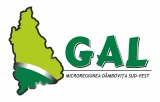 